Assessment Information
Risk assessment review date: 20/07/2012Risk Assessment ScopeLEGIONELLA RISK ASSESSMENT SERVICES The Legionella risk assessment carried out by Oculus Consulting Ltd on behalf of ########### will cover those systems for which we are contracted to assess. Any limitations of the assessment i.e. systems that aren’t included are stated clearly marked in the system identification. Detailed clarification of the scope of the services to be supplied:• The assessment is to cover all buildings at the detailed premises.• The assessment is to identify & assess the water systems defined in our quotation only.• The assessment will review existing schematic diagrams recording deviations on hard copy drawings only (where supplied).• An asset register of all outlets will be produced.• No specific site safety or other requirements (e.g. Induction training, etc) were identified in order to complete our survey.• The written scheme IS NOT to be produced or supplied by the assessor, site specific control measures & corrective actions (see L8 para 52 to 78) are included.• Presentation of the final assessment will be as electronic PDF format.• The assessment will be received by the designated contact.• Photographs where applicable will be used to highlight faults.• The condition of system water and accessible equipment is to be determined, and the contribution to risk made by the design, construction and operation of the system and equipment is to be evaluated, and an asset register produced. (Condition Surveys)• The written scheme is reviewed including the effectiveness of the control scheme and that significant deviations from acceptable operating conditions have been investigated and actioned. • The ability of management to maintain control of the risk of Legionellosis is to be assessed• The competence of site staff and contractors to control the risk of Legionellosis is to be assessedReportingThe content and output of the assessment will contain the following:• Executive summary• Scope of assessment, including clear identification of buildings systems and their use.• Identification of key personnel, both staff & contractors, and their competence• Identification of the risk systems• Schematic diagrams will not be supplied (reference will be made to existing drawings).• Results of condition surveys including: operating parameters, temperatures, system inspections, asset registers• Review of written scheme• Analysis and evaluation of risk for each system including an explanation of how the risk rating is derived• Recommended and prioritised corrective actions to eliminate, minimise or lower risk• The site and system specific control measures (monitoring, inspection & treatment, etc) including identification of sentinel outlets and or other relevant sample and inspection points• Short term control measures to be applied until completion of corrective actions• Long term control measures to be applied following completion of corrective actions. • Precautions to be taken when testing, maintaining, etc low risk systems• Matters or areas of evident concern beyond the scope of the assessment• Sources of reference & guidance utilised (Further Information)• The assessor experience and qualifications are supplied at quotation.CLIENT COMMITMENTS & RESPONSIBILITIES:It is the responsibility of the Duty Holder to ensure that: • A legionella risk assessment is carried out and that it includes: all systems were water is stored or used in any premises controlled by the Duty Holder • Consultation with employees, or their representatives, regarding the assessment is carried out. (See L8 paras 30 & 36)• A Responsible person is appointed and is empowered managerially and financially to carry out their duties. (See L8 paras 39 & 44)• A Risk Assessment review is carried out when required. (See L8 paras 27 & 38)• It is the owner/user/operators responsibility to action: the findings of the risk assessment including the required corrective actions and implementation of the control measures, to create and implement the written scheme; and regularly review the progress of these activities.• Provide a copy of any legionella risk assessment, control targets (e.g. temperatures, biocide levels), written scheme including escalation procedures, etc.• Provide notification and any necessary instruction on known risks and safety requirements in the areas the service provider will be working e.g. access to asbestos register.• Provide safe access and egress• Provide contacts for communication and escalationA complete Legionella Risk Assessment should include the assessment of all systems were water is stored or used in premises controlled in connection with trade business or other undertaking. (See L8 paras 18-38).Additional CommentsFURTHER INFORMATIONFurther information regarding Legionella Risk Assessment and control can be obtained from the following:• National Guidelines for the control of Legionellosis in Ireland, 2009. Health Protection Surveillance Centre (http://lenus.ie/hse/bitstream/10147/84053/1/Legionellosis.pdf)• HSE Approved Code of Practice and Guidance L8 – Legionnaires Disease, The control of Legionella bacteria in water systems. (http://www.hse.gov.uk/pubns/priced/l8.pdf)• Safety, Health and Welfare at Work Act 2005.• S.I. No. 248 - Safety, Health and Welfare at Work (Biological Agents) (Amendment) Regulations, 1998 (Amend S.I. No. 146 of 1994)• S.I. No. 619 2001 Safety, Health and  Welfare at Work (Chemical Agents) Regulations.• BS8580: Water quality – Risk assessments for Legionella control – Code of practice• BS 6700: 2006 – Design, installation testing and maintenance of services supplying water for domestic use within building and their cartilages.• Health Technical Memorandum 04-01: The control of Legionella, hygiene, “safe” hot water, cold water and drinking water systems. Part A: Design, installation and testing. Part B: Operational management. • Statutory Instrument 1992 No. 2225, The Notification of Cooling Towers and Evaporative Condensers Regulations 1992 • TM 13:2002 CIBSE Technical Memorandum - Minimising the Risk of Legionnaires Disease • S.I. No. 278 of 2007 – European Communities (Drinking Water) (No. 2) Regulations 2007• Thermostatic Mixing Valves Manufacturers Association (TMVA) Recommended Code of Practice for Safe Water Temperatures• WMSoc: Guide to Legionella Risk Assessment.• BIP 2177 Hot & cold water supply 3rd edition (http://shop.bsigroup.com/en/ProductDetail/?pid=000000000030189096)• BS 7592:2008 Sampling for Legionella bacteria in water systems. Code of practice (http://shop.bsigroup.com/en/ProductDetail/?pid=000000000030161148)• Blue book No 200 The Determination of Legionella Bacteria in Waters and other Environmental Samples (2005) - Part 1 - Rationale of surveying and sampling (http://www.environment-agency.gov.uk/static/documents/Research/book_200_1028650.pdf)Table of Contents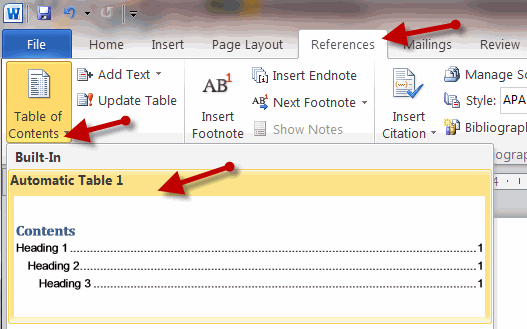 
To insert an automatic table of contents at this point in the document go to the ‘References’ tab (MS Word 2010) and select ‘Table of Contents’ button and ‘Automatic Table 1’. This text should be deleted.Executive Summary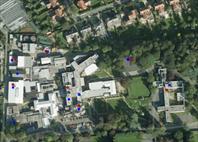 Site Description~NAME~ Hospital has around ~NUMBER~ Inpatient beds, ~NUMBER~ Day Ward, ~NUMBER~ Endoscopy and ~NUMBER~ Oncology Day places. ~NUMBER~ Major and ~NUMBER~ Minor Operating Theatres and a comprehensive range of ancillary diagnostic, treatment and support services. The building has expanded from a convent to a hospital (~DATE~) and been subject to progressive refurbishment and expansion. Much of the main hospital water systems still present appear to have been installed in the early ~DATE~ these have been extended and modified. New buildings and refurbishment took place around ~DATE~ so the hospital has grown and has areas ranging greatly in age. The Systems A large part of the hospital is fed from a centralised hot and cold water system. Mains water is boosted to two large cisterns and dosed with Chlorine Dioxide within the mains riser. The cold water is then distributed in under floor ducts running below many of the main corridors to the OPD and ward areas.Units 4,5 and 6 have been added and have a local cold water cistern and hot water heater.Units 7 and 8 have been added and have a local cold water cistern and hot water heater.The education building has a dedicated cold water service.The Laboratory, Lodge and facilities management buildings all have dedicated hot and cold water services.The old house has a number of de-commissioned cisterns but an old lead lined unit and water heater still appear to be serving a few outlets in the admin area.An artificial water feature is present near the laboratory and wards.Several heating and chilled water systems were noted.The Management A water safety management policy document was supplied to us at the time of our survey. A great number of the management failings often pointed out during a risk assessment are covered in this document. Management therefore have a sound written base for controlling legionella at Example MS Word Report. This risk assessment has identified a number of water systems and the interaction between these along with better mechanical drawings is still yet to be completed.Management
All areas Management survey summary – 
Plumber and contractor training in legionella awareness may help to minimise dead ends and problems in the future, the practice of adding or removing sinks needs to be taken one step further to consider the system.ACoP L8 requires procedures what it calls normal operation such as instructions for commissioning, shutdown, checks on warning and diagnostic systems, maintenance requirements and operating cycles.Obtain evidence of your service provider training and assessment of the competence of individuals working on-site. Also hold formal review meetings with your service provider at least annually. Specialist service providers should provide defined allocation of all tasks within their service agreements. (The LCA requires service providers to detail also tasks that remain the client responsibility).Although we have produced simple sketches to understand the systems a more detailed layout is needed in order to understand the water system and make management decisions if problems occur.Consider how management would demonstrate they have legionella training and are competent. We feel site should check Chlorine Dioxide and sensor readings at weekly intervals recording results.Cistern (Tank)
Main hospital T01 & T02 –
The cistern should be relined or replaced due to the significant levels of corrosion found. While many operational problems need to be overcome with the number of faults present replacement of these cistern would provide the best long term cost effective action for the hospital.Dirty utility cistern T03 – As the cistern is storing more than 1000 litres of water the lid should be constructed so that the cistern may be inspected or cleansed without wholly uncovering the cistern. A tight fitting inspection hatch should be installed.The float valve is letting past and the cistern is over flowing lightly.The cistern needs to be cleaned and disinfected in accordance with ACOP L8.The cistern appears over sized. Water turnover needs to be established and if not adequate steps taken to reduce storage or improve turnover possibly by reducing the operating level.Old house area T04 – Disconnect and remove the cistern together with any redundant pipe work and water services. The services fed can be supplied by the main cisterns.
Education building T06 – The cistern needs to be replaced with a new water reg compliant cistern incorporating all other recommendations made here.Units 4, 5, &6 T07 – A new lid and inspection hatch is needed with minor other works.The cistern needs to be cleaned and disinfected in accordance with ACOP L8.The total stored capacity appears to be over sized. Water turnover needs to be established and  steps taken to improve turnover within this cistern.Units 7&8 T08 - The cistern needs to be cleaned and disinfected in accordance with ACOP L8.The cistern appears over sized. Water turnover needs to be established and if not adequate steps taken to reduce storage or improve turnover.Facilities management T09 – The cistern needs to be cleaned and disinfected in accordance with ACOP L8.A rigid close fitting lid should be fitted along with a few other minor improvements.Laboratory T10 – Due to the external location the cistern is externally rether dirty. A clean would reduce the risk of debris entering the cistern during inspections.The cistern needs to be cleaned and disinfected in accordance with ACOP L8.Lodge roof top T11A and B – Water turnover could present an issue if the lodge is under occupied. Water meter readings allow turnover to be monitored. Usage much below 11m3 per day would indicate over capacity.The cistern needs to be cleaned and disinfected in accordance with ACOP L8.Calorifier (Water heater)
Old house area Cal03 – 
If the unit fed patient areas we would have issued a risk rating of 4. The heater should not remain working at this temperature. Remove the water heater and connect any served outlets to the main HWS running close to the same locations.
Units 4 - 5 & 6 1st floor Plant room CAL04 – The water temperature at the base of the water heater is much cooler than the water temperature at the top. A shunt pump to move hot water from the top of the calorifier to the base should be fitted. The thermostat setting should be adjusted as the water heater is operating slightly above target temperatures. This may cause a scalding risk.
Units 7 & 8 Cal05 –No significant recommendations made.Facilities management Cal06 – A few minor recommendations have been made.
Laboratory Cal07 - Fit thermometer pockets or temperature gauges on the water heater.
A few minor recommendations have been made.Units 7&8 Rear Plant room CAL05 –A few minor recommendations have been made.Basement plant room Lodge CAL08, 09 & 10 – The isolated water heater will create stagnation between the flowing circuit and the closed valves. The water heater should not remain off-line permanently.Check the operation of the secondary system circulating pumps as at present they don't appear to be running? (Water temperatures in the return were satisfactory).Direct mains services (MCW)
Mains water distribution - 
Backflow is a real possibility with a pump directly fitted to the main supply. Connections such as those outside Education building area are a concern and should not be allowed. (See photo). Direct mains pumps are not generally allowed in the UK and are subject to approval by Dublin council in Ireland. Where possible a break tank should be used.The large cast iron pipe work and fittings should be replaced with those constructed of WRAS approved materials as improvements are made. The main is likely to be in poor condition and could have significant debris in low flow areas.As mains pipes are upgraded or refurbishment takes place better insulation should be fitted to the distribution system.Defined drinking water outlets need to be labelled so that they can be readily identified.Cold Water Down Services (CWDS)
All CWS distribution services. - 
Some risk assessors recommend flushing of fire hoses on a regular basis to avoid stagnation and dead legs when they are attached to the mains distribution system. If flushing is undertaken, or considered possible, aerosols must not be produced during flushing. Consider installing a double check valve on fire hose connections. Inadequate insulation needs to be replaced to meet the requirements of ACOP L8 as areas are improved.Flexible hoses fitted after TMVs have recently shown to be a risk. Please see the enclosed document. The asset register has recorded areas where we noted flexible hoses. If these areas yield poor results the hoses should be considered as possible sources.Dead legs identified on the schematics and the asset register should be removed.Hot Water Down Services (HWS)
HWS Outlets and system – 
Dead legs should be removed as identified on our schematic drawings. The flow and return circuit is not operating and has created large dead legs under units 1 and 2. The end of the line has been capped, this requires attention.Water Features
Water feature outside – 
Where the risk would normally be very low the susceptibility of individuals at this site makes this system a potential risk system. As high risk individuals are present the water feature should be operated with minimal aerosol production around areas where the water returns to the pond. From a pure Health and Safety view the need to produce splashing should be assessed, if there is no need then the risk even a low risk could be removed.Temperature monitoring checks, in order to establish if water exceeds 20°C, should be carried out during summer months. If temperatures rise we would recommend that splashing is avoided until temperatures are acceptable. Monitoring for legionella would be applicable if temperatures exceed 20°C during warmer months.Plate Heat Exchanger
Main Hospital Cal01 & 02 – 
As temperature is used as a the main means of control, each vessel should deliver water at a temperature of at least 60°C (ACoP L8 Para 152). The heat exchangers do not appear to be performing well enough to deliver these target temperatures. (Please see additional comments supplied separately).Surprisingly the base of the buffer vessels was found to be cold. This could be avoided by altering the position of the draw off point for the feed to the heat exchangers.Understanding Risk Assessment''A risk assessment is an important step in protecting your workers and your business, as well as complying with the law. It helps you focus on the risks that really matter in your workplace - the ones with the potential to cause real harm'' (Health and Safety Executive INDG163 rev2).This risk assessment uses basic definitions:a hazard is anything that may cause harm, such as chemicals, electricity, or Legionella bacteria;a risk is the chance, high to low, that someone could be harmed by Legionella or other hazards noted multiplied by the severity. Since Legionella infections are serious (even fatal) the severity factor is always high.Risk Assessment ResponsibilitiesThe responsibility for implementing and completing the corrective measures remains with the Statutory Duty Holder or nominated Responsible Person. We would recommend that you read at least the following sections of HSE ACoP L8 Legionnaires' disease. The control of legionella bacteria in water systems: -(Paragraphs 39 - 51) Managing the risk management responsibilities, training and competence.(Paragraphs 52 - 65) Preventing or controlling the risk from exposure to legionella bacteria.(Paragraphs 66 - 69) - Record keeping.This can be down loaded from http://www.hse.gov.uk/pubns/priced/l8.pdfFailing to action the findings of a risk assessment may result in Legionella bacteria proliferating in the water systems inspected. Legionella is potentially fatal.The use of L8MS-Risk software does not negate the responsibility of the service provider to ensure the Risk Assessor is competent to undertake legionellosis risk assessments. It is imperative that all operatives using L8MS-Risk are suitable trained. To include:Use of the softwarePrincipals of risk assessment.A sound knowledge of legionella legislation, water system design and control practices.Those appointing a service provider must also ensure that the competence of the service provider is assessed, a guide can be found in BS8580:2010 Water quality - Risk assessments for Legionella control - Code of practice.Risk Assessment RatingsLR - Legionella Risk RatingsLR - Legionella Risk Rating has been used to prioritise corrective actions relating directly to legionella control. Our assessment is based on the residual risk with the current design & control systems in place. Failure of the current control system could easily result in the water system reverting to a far higher risk rating - the water systems inherent risk.GR - General Risk RatingsGR - General Risk Rating has been used to prioritise corrective actions relating to general safety concerns, such as working at heights, or scalding risks pointed out under our duty of care.
We as a service provider are unable to define exact time scales for corrective action as this is dependent on any other risks within your organisation and the budget available for corrective actions. A programme of implementation should be devised.Assessment Photo'sTitle: Main hospital cisterns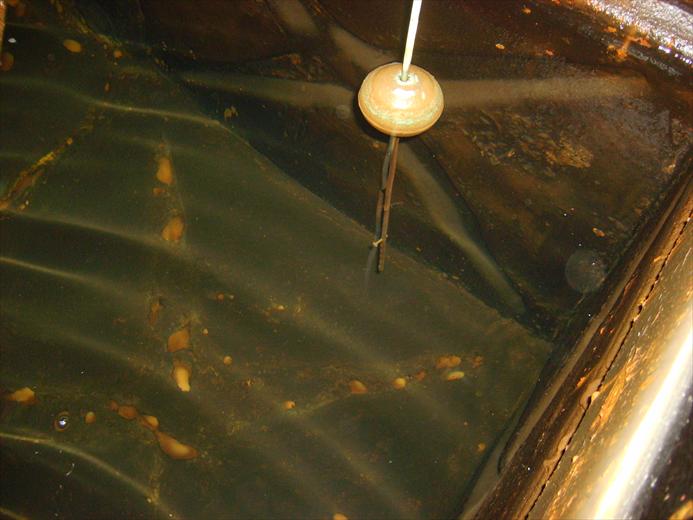 The main cisterns are old steel vessels that have been painted internally but are generally in poor order and need replacing.Title: Main hospital cisterns - waterline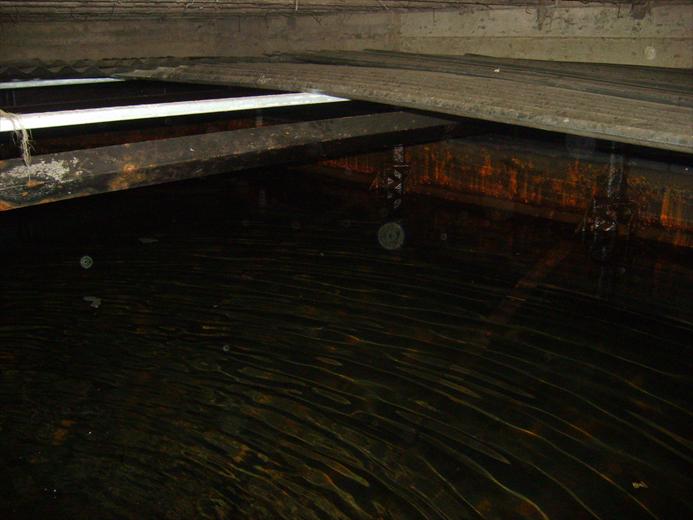 As can be seen the cisterns are not well enclosed or up to water bye law requirements.Title: Main hospital cisterns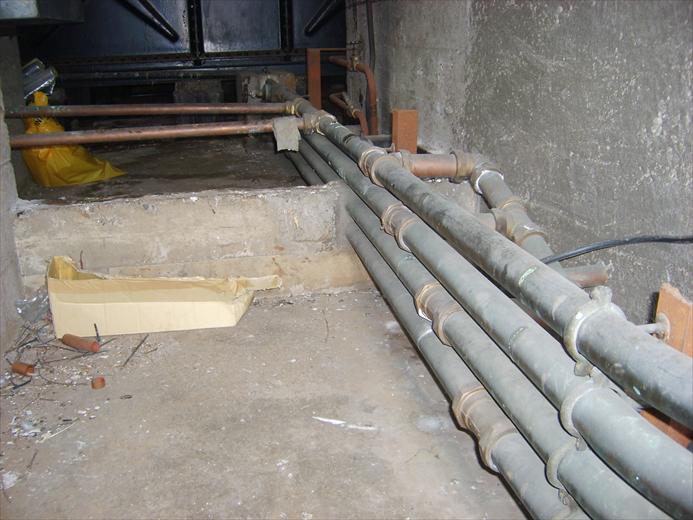 Primary cold water pipes are not insulated and the general area is in poor order.Title: Main hospital rear cistern second supply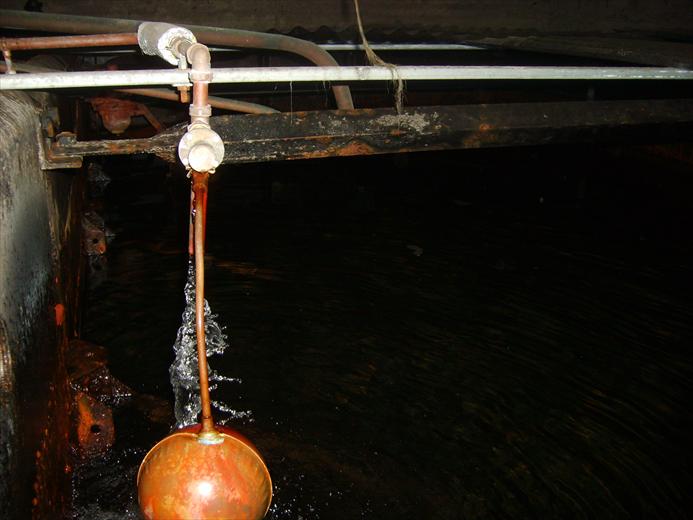 This second supply was working hard when we surveyed the site. It is not dosed with chlorine dioxide.Title: Old building lead cistern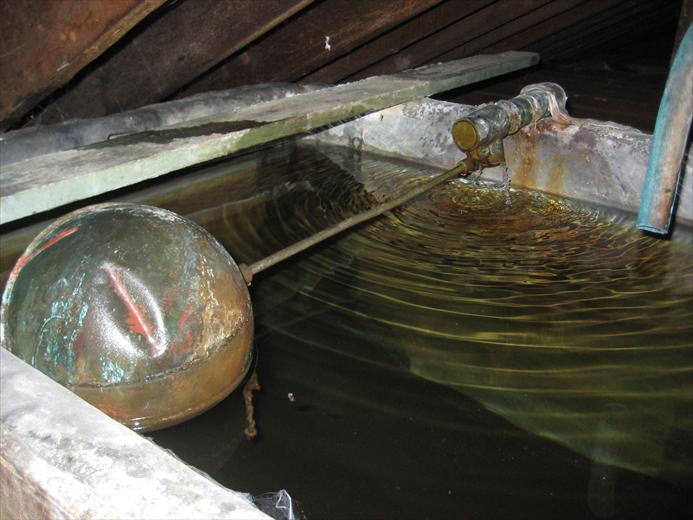 The old building has a few outlets served by an old wooden (lead lined) cistern that needs to be removed.Title: Old building uninsulated water heater.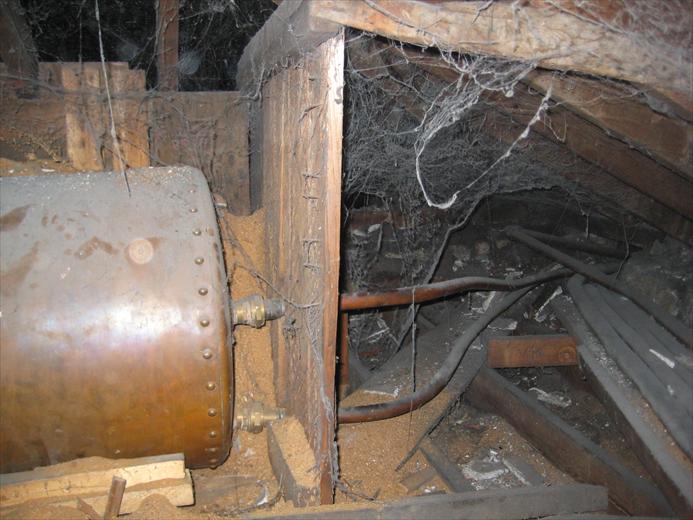 The old building has a few outlets served by an old uninsulated water heater running at very poor temperatures. We could not follow pipes for supply or feed but suspect this unit could be removed from service.Title: Education cistern internal.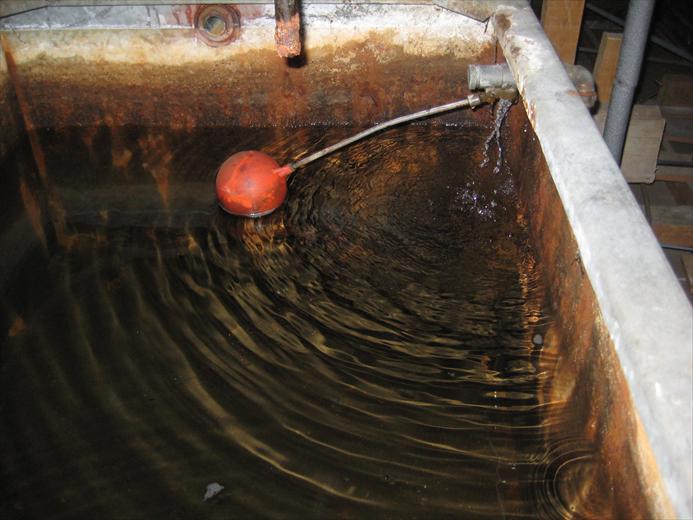 An old galvanised cistern in need of replacement.Title: Education cistern primary heating returns.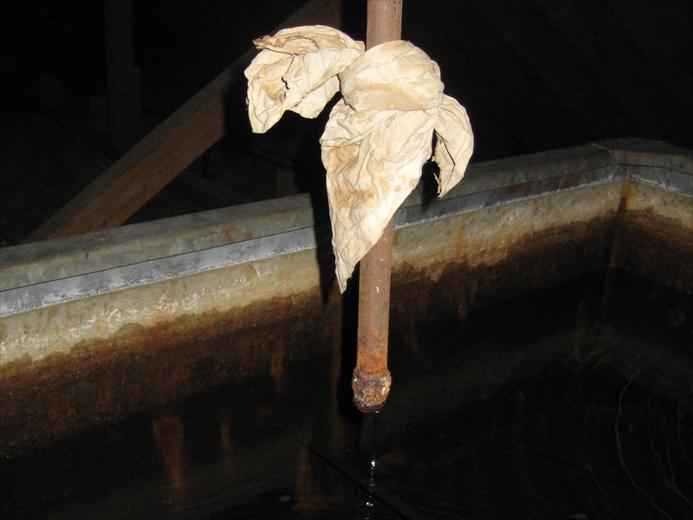 Primary heating should not vent back to CWDS and need redirecting.Title: Unit 4, 5 and 6 cistern lid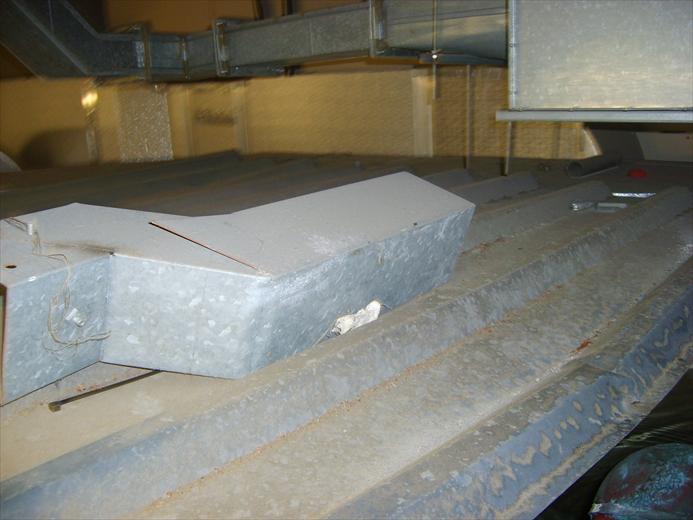 Unit 4, 5 and 6 cistern lid is not compliant and needs replacing.Title: Unit 4, 5 and 6 cistern Internal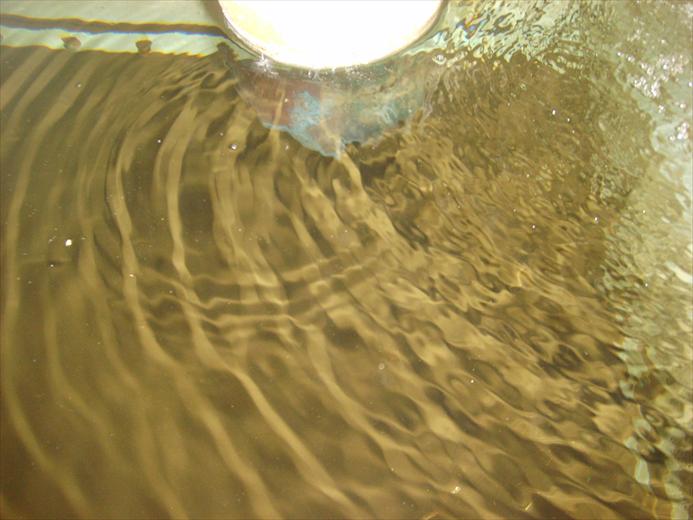 Unit 4, 5 and 6 cistern is a little grubby and needs to be cleaned and disinfected.Title: Unit 7 and 8 cistern Internal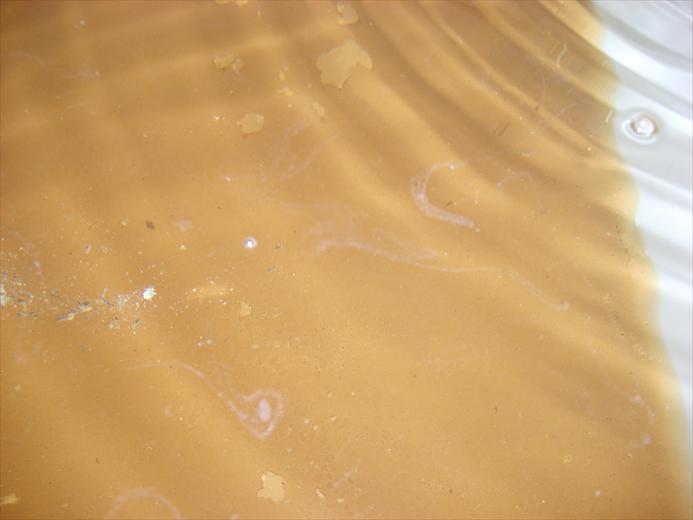 Unit 7 and 8 cistern is a little grubby and needs to be cleaned and disinfected.Title: Facilities management cistern Internal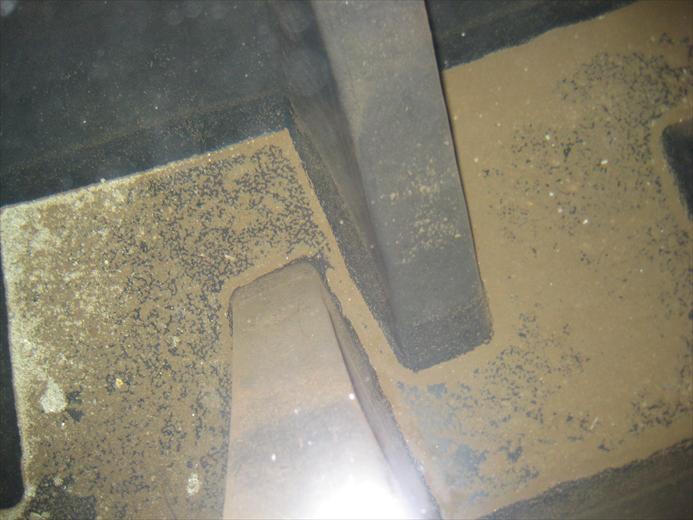 Facilities management cistern is a little grubby and needs to be cleaned and disinfected.Title: Laboratory cistern Internal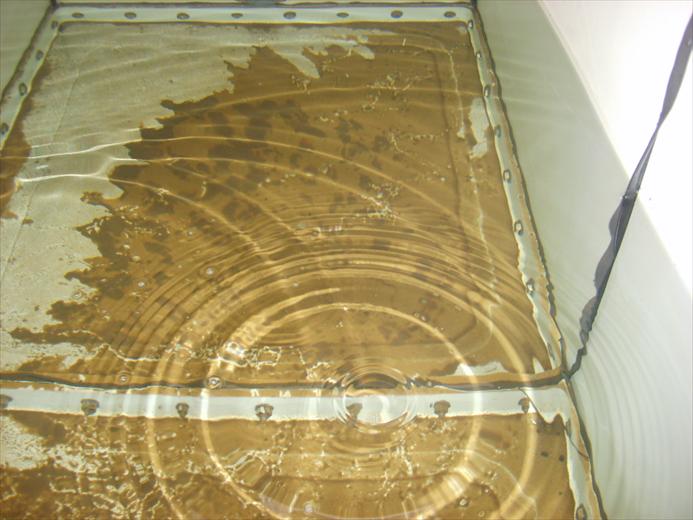 Laboratory cistern is a little grubby and needs to be cleaned and disinfected.Title: Lodge cistern Internal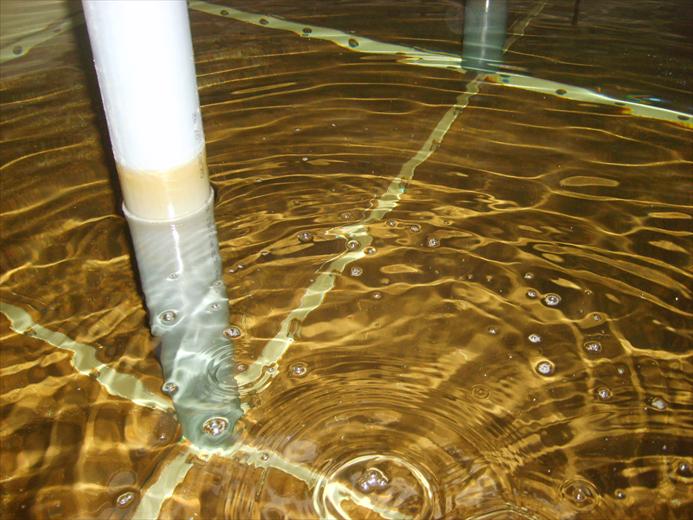 Lodge cistern is a little grubby and needs to be cleaned and disinfected.Title: OPD instrument cistern Internal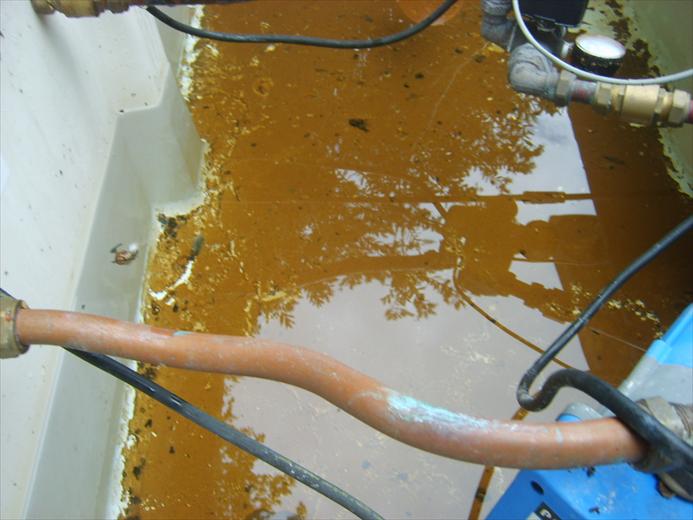 OPD instrument cistern is a little grubby and needs to be cleaned and disinfected.Title: Example dead end on CWDS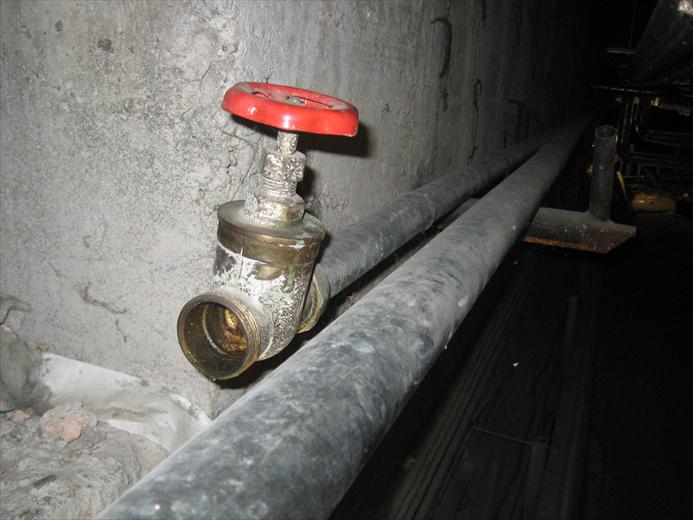 During our survey we could not trace all pipework from source to destination. We think this pipe heading to the water heaters may have been the old cold feed and that it is still linked to the main cisterns.Title: Example dead end on HWS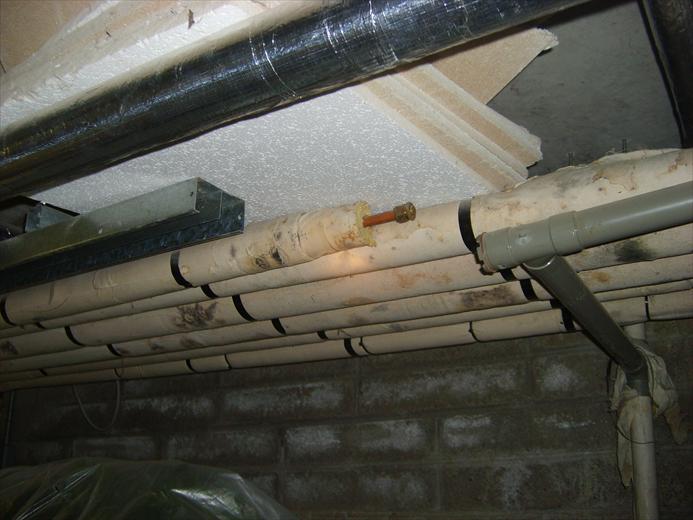 During our survey we could not trace all pipework from source to destination. The hot water service flow and return is not working under units 1 and 2. At the end of the HWS a closed valve was found.Title: Example dead end on MWS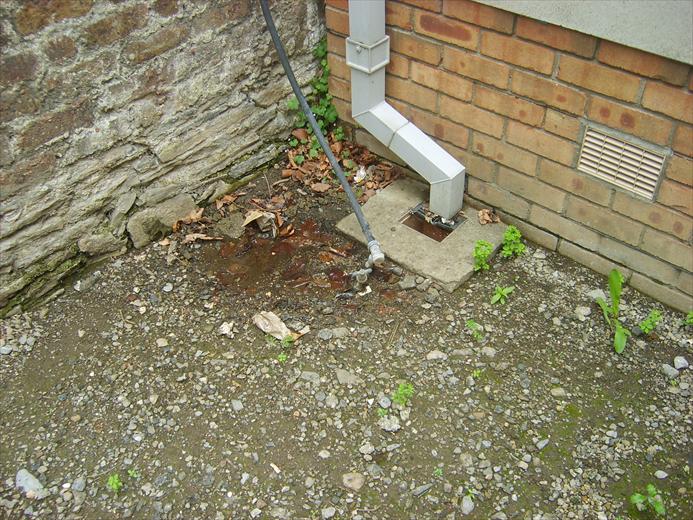 A mains water feed lying on the ground near the education building is both a dead leg and a back flow risk for the drinking water.Assessment Finding'sDirect mains services (MCW) Survey - Mains water distribution
Answer: No - old cast main above ground.

Recommendation: The large cast iron pipework and fittings should be replaced with those constructed of WRAS approved materials as improvements are made. The main is likely to be in poor condition and could have significant debris in low flow areas.

Answer: Cold water pipes are not well insulated.

Recommendation: As mains pipes are upgraded or refurbishment takes place better insulation should be fitted to the distribution system.

Answer: Lines like those found by Education are a concern.

Recommendation: Backflow is a real possibility with a pump directly fitted to the main supply. Connections such as those outside Education building area are a concern and should not be allowed. (See photo). Direct mains pumps are not generally allowed in the UK and are subject to approval by Dublin council in Ireland. Where possible a break tank should be used.

Answer: No - all outlets unlabelled.

Recommendation: Defined drinking water outlets need to be labelled so that they can be readily identified.
Cold Water Down Services (CWDS) Survey - All CWS distribution services.
Answer: No - significant dead legs found (Please see schematic drawing)

Recommendation: Dead legs identified on the schematics and the asset register should be removed.

Answer: No - Insulation is unsatisfactory.

Recommendation: Inadequate insulation needs to be replaced to meet the requirements of ACOP L8 as areas are improved.

Answer: Yes - however flexible hoses noted.

Recommendation: Flexible hoses fitted after TMVs have recently shown to be a risk. Please see the enclosed document. The asset register has recorded areas where we noted flexible hoses. If these areas yield poor results the hoses should be considered as possible sources.

Answer: No - Fire hose reels fitted to the CWDS and / or MCW are not in regular use.

Recommendation: Install a double check valve suitable for fluid categories up to 3, Fluid which represents a slight health hazard because of substances of low toxicity on fire hose connections. Some assessments recommend flushing of fire hoses on a regular basis to avoid stagnation and dead legs. If this undertaken / possible aerosols must not be produced during flushing.

Answer: Zone isolating valves are not labelled.

Recommendation: All zone isolating valves need to be labelled so that they can be readily identified.
Cistern (Tank) Survey - Main hospital (front tank) T01
Answer: The water is clear and levels of debris are actually minimal as far as can be seen. However corrosion breakthrough is evident.

Recommendation: The cistern should be relined or replaced due to the significant levels of corrosion found. While many operational problems need to be over come with the number of faults present replacement of this cistern would provide the best long term cost effective action.

Answer: The lid is not made from approved materials and is not well enclosed.

Recommendation: A rigid close fitting lid should be fitted. In the hygiene world a gap of 1mm would be bigger than the mesh size of screens in modern GRP cisterns.

Answer: No overflow screen installed

Recommendation: A suitably sized (and screened) overflow pipe should be fitted in accordance with Water Supply (Water Fitting) Regulations 1999.

Answer: No - Fitted on adjacent (90 degrees) side.

Recommendation: During any replacement the inlet pipe needs to be repositioned to the end opposite to the outlet pipe.

Answer: No - Nothing insulated.

Recommendation: The cistern and local distribution pipes need to be Insulated to maintain water temperatures recommended in ACOP L8.

Answer: Valves and cistern are not labelled.

Recommendation: The cistern and main valves need to be labelled with an asset number to allow it to be clearly identified.

Answer: No lid vent seen.

Recommendation: Any new lid needs to be fitted with a screened vent.

Answer: No inspection hatch fitted.

Recommendation: As the cistern is storing more than 1000 litres of water any new lid should be constructed so that the cistern may be inspected or cleansed without wholly uncovering the cistern. A tight fitting inspection hatch should be installed.

Answer: Slight head height restriction.

Recommendation: Storage cisterns should be so placed and equipped that the interior thereof can be inspected and cleansed and the float operated valve can be maintained. For this purpose a clear space of not less than 350 mm should be provided above the cistern. Headroom is just about acceptable but should not be reduced if cisterns are replaced.
Cistern (Tank) Survey - Main hospital (Rear tank) T02
Answer: The water is clear and levels of debris are actually minimal as far as can be seen. However corrosion breakthrough is evident.

Recommendation: The cistern should be relined or replaced due to the significant levels of corrosion found. While many operational problems need to be over come with the number of faults present replacement of this cistern would provide the best long term cost effective action.

Answer: The lid is not made from approved materials and is not well enclosed.

Recommendation: A rigid close fitting lid should be fitted. In the hygiene world a gap of 1mm would be bigger than the mesh size of screens in modern GRP cisterns.

Answer: No overflow screen installed

Recommendation: An overflow screen should be fitted with a screen mesh size of no greater than 0.65mm.

Answer: HWS expansion pipe returns to the cistern (x3).

Recommendation: It is suggested that return pipes (3 No. HWS vents) are re-directed to a tun dish and drain.

Answer: No - Fitted on adjacent (90 degrees) side.

Recommendation: During any replacement the inlet pipe needs to be repositioned to the end opposite to the outlet pipe.

Answer: No - Nothing insulated.

Recommendation: The cistern and local distribution pipes need to be Insulated to maintain water temperatures recommended in ACOP L8.

Answer: The 4 inch supply to this tank is not required.

Recommendation: The 4 inch cast supply to the rear cistern is not running and therefore not required and should be cut back as close as possible to the front cistern supply. It is currently acting as a dead leg.

Answer: Yes - Second float valve (Mains fed operating during survey).

Recommendation: A second cold water main has been installed. The old 4 inch cast main is not operating. The water passing through the new main is not getting dosed with Chlorine Dioxide. (See tank room sketch)

Answer: Valves and cistern are not labelled.

Recommendation: The cistern and main valves need to be labelled with an asset number to allow it to be clearly identified.

Answer: No lid vent seen.

Recommendation: Any new lid needs to be fitted with a screened vent.

Answer: Yes - In parallel (via header). HWS from rear cistern only.

Recommendation: Health Technical Memorandum 04-01-A Paragraph 7.26 states, Depending on size and/or capacity, tankage should be divided into convenient compartments suitably interconnected and valved to facilitate cleaning, disinfection, repair, modification and inspection, without seriously disturbing the cold water service. HWS feed has been installed so as to only be fed from the rear cistern, this should be modified during any cistern replacement works.

Answer: No inspection hatch fitted.

Recommendation: As the cistern is storing more than 1000 litres of water any new lid should be constructed so that the cistern may be inspected or cleansed without wholly uncovering the cistern. A tight fitting inspection hatch should be installed.

Answer: Slight head height restriction.

Recommendation: Storage cisterns should be so placed and equipped that the interior thereof can be inspected and cleansed and the float operated valve can be maintained. For this purpose a clear space of not less than 350 mm should be provided above the cistern. Headroom is just about acceptable but should not be reduced if cisterns are replaced.
Cistern (Tank) Survey - Dirty utility cistern T03
Answer: Water turnover estimated at greater than 24 hours.

Recommendation: The cistern appears over sized. Water turnover needs to be established and if not adequate steps taken to reduce storage or improve turnover possibly by reducing the operating level.

Answer: The stored water is clear, however the cistern has significant debris on horizontal areas.

Recommendation: The cistern needs to be cleaned and disinfected in accordance with ACOP L8.

Answer: No overflow screen installed

Recommendation: An overflow screen should be fitted with a screen mesh size of no greater than 0.65mm.

Answer: No - Outlet fitted on the same side as the inlet pipe.

Recommendation: The inlet pipe needs to be repositioned to the end opposite to the outlet pipe.

Answer: No - Cistern not insulated, but local pipework is insulated.

Recommendation: The cistern needs to be Insulated to maintain water temperatures recommended in ACOP L8.

Answer: Valves and cistern are not labelled.

Recommendation: The cistern and main valves need to be labelled with an asset number to allow it to be clearly identified.

Answer: No lid vent seen.

Recommendation: The existing lid vent needs to be fitted with a screen.

Answer: Unable to test flooded.

Recommendation: The float valve is letting past and the cistern is over flowing lightly.

Answer: The main overflow does not act as a warning.

Recommendation: A suitably sized (and screened) warning overflow pipe should be fitted in accordance with Water Supply (Water Fitting) Regulations 1999. The existing overflow goes straight to drain.

Answer: No inspection hatch fitted.

Recommendation: As the cistern is storing more than 1000 litres of water the lid should be constructed so that the cistern may be inspected or cleansed without wholly uncovering the cistern. A tight fitting inspection hatch should be installed.
Cistern (Tank) Survey - Old house area T04
Answer: Handmade wooden frame with lead linner.

Recommendation: This old lead cistern with no lid should be isolated avoiding the production of dead ends and removed from service.

Answer: Yes - Oversized.

Recommendation: Disconnect and remove the cistern together with any redundant pipework and water services. The services fed can be supplied by the main cisterns.
Cistern (Tank) Survey - Ground level rear of OPD T05
Answer: The stored water is clear, however the cistern has significant debris on horizontal areas.

Recommendation: The cistern needs to be cleaned and disinfected in accordance with ACOP L8.

Answer: Cistern is not labelled.

Recommendation: The cistern needs to be labelled with an asset number to allow it to be clearly identified.

Answer: In good condition.

Recommendation: Due to the external location the cistern is externally rether dirty. A clean would reduce the risk of debris entering the cistern during inspections.

Answer: Water turnover estimated at greater than 24 hours.

Recommendation: The cistern appears over sized. Water turnover is likely to be variable based on demand. If possible confirm that the cistern will always be used at least weekly.

Answer: No overflow pipe fitted

Recommendation: A suitably sized (and screened) overflow pipe should be fitted in accordance with Water Supply (Water Fitting) Regulations 1999. Holes in the cistern need to be screened or plugged.
Cistern (Tank) Survey - Education building T06
Answer: Primary heating expansion pipe returns to the cistern.

Recommendation: Heating system vent pipes need to be re-directed to a suitable receiver. Some evidence of one valve letting past to the cold water system.

Answer: Yes - Oversized.

Recommendation: The cistern appears over sized. Water turnover needs to be established and if not adequate steps taken to reduce storage or improve turnover.

Answer: The stored water is clear, however the cistern is corroded with significant debris on horizontal areas.

Recommendation: The cistern needs to be replaced with a new water reg compliant cistern incorporating all other recommendations made here.

Answer: No lid is fitted.

Recommendation: A rigid close fitting lid should be fitted.

Answer: Cistern temperature (>20°C) 21°C.

Recommendation:  

Answer: No overflow screen installed

Recommendation: An overflow screen should be fitted with a screen mesh size of no greater than 0.65mm.

Answer: No - Outlet fitted on the same side as the inlet pipe.

Recommendation: The inlet pipe needs to be repositioned to the end opposite to the outlet pipe.

Answer: No - Cistern not insulated, but local pipework is insulated.

Recommendation: The cistern needs to be Insulated to maintain water temperatures recommended in ACOP L8.

Answer: Valves and cistern are not labelled.

Recommendation: The cistern and main valves need to be labelled with an asset number to allow it to be clearly identified.

Answer: No lid vent seen.

Recommendation: The lid needs to be fitted with a screened vent.
Cistern (Tank) Survey - First floor plant room 456 T07
Answer: Water turnover estimated at greater than 24 hours.

Recommendation: The total stored capacity appears to be over sized. Water turnover needs to be established and  steps taken to improve turnover within this cistern.

Answer: The cistern lid is not close fitting around the edges or at joins.

Recommendation: The existing lid needs to be replaced with a rigid close fitting lid.

Answer: The stored water is clear, however the cistern has significant debris on horizontal areas.

Recommendation: The cistern needs to be cleaned and disinfected in accordance with ACOP L8.

Answer: No overflow screen installed

Recommendation: An overflow screen should be fitted with a screen mesh size of no greater than 0.65mm.

Answer: HWS expansion pipe returns to the cistern.

Recommendation: The vent pipe from the calorifier should be moved so if discharge occurs the water goes to a tundish. Any damaged areas of the cistern lid should be repaired so that the cistern remains enclosed after the return pipe has been re-directed.

Answer: No - Outlet fitted on the same side as the inlet pipe.

Recommendation: The inlet pipe needs to be repositioned to the end opposite to the outlet pipe.

Answer: Cistern is not labelled.

Recommendation: The cistern needs to be labelled with an asset number to allow it to be clearly identified.

Answer: No lid vent seen.

Recommendation: The lid needs to be fitted with a screened vent.

Answer: No inspection hatch fitted.

Recommendation: As the cistern is storing more than 1000 litres of water the lid should be constructed so that the cistern may be inspected or cleansed without wholly uncovering the cistern. A tight fitting inspection hatch should be installed.
Cistern (Tank) Survey - Ground level rear of units 7&8 T08
Answer: Water turnover estimated at greater than 24 hours.

Recommendation: The cistern appears over sized. Water turnover needs to be established and if not adequate steps taken to reduce storage or improve turnover.

Answer: The stored water is clear, however the cistern has significant debris on horizontal areas.

Recommendation: The cistern needs to be cleaned and disinfected in accordance with ACOP L8.

Answer: Cistern is not labelled.

Recommendation: The cistern needs to be labelled with an asset number to allow it to be clearly identified.

Answer: In good condition.

Recommendation: Due to the external location the cistern is externally rether dirty. A clean would reduce the risk of debris entering the cistern during inspections.
Cistern (Tank) Survey - Facilities management T09
Answer: No lid is fitted.

Recommendation: A rigid close fitting lid should be fitted.

Answer: The stored water is clear, however the cistern has moderate debris on horizontal areas.

Recommendation: The cistern needs to be cleaned and disinfected in accordance with ACOP L8.

Answer: No overflow screen installed

Recommendation: An overflow screen should be fitted with a screen mesh size of no greater than 0.65mm.

Answer: HWS expansion pipe returns to the cistern.

Recommendation: It is suggested that hot water expansion pipes are re-directed to a tun dish.

Answer: No - Nothing insulated.

Recommendation: The cistern and local pipes need to be Insulated to maintain water temperatures recommended in ACOP L8.

Answer: No inlet valve fitted.

Recommendation: Install an isolating valve on the cistern inlet to allow isolation and maintenance.

Answer: Valves and cistern are not labelled.

Recommendation: The cistern and main valves need to be labelled with an asset number to allow it to be clearly identified.

Answer: No lid vent seen.

Recommendation: The lid needs to be fitted with a screened vent.
Cistern (Tank) Survey - Ground level rear of laboratory T10
Answer: The stored water is clear, however the cistern has significant debris on horizontal areas.

Recommendation: The cistern needs to be cleaned and disinfected in accordance with ACOP L8.

Answer: No drain valve fitted.

Recommendation: A suitable drain valve should be fitted to facilitate complete draining of the cistern. This needs to be carried out without creating a dead leg area that may result in bacterial build up.

Answer: Valves and cistern are not labelled.

Recommendation: The cistern and main valves need to be labelled with an asset number to allow it to be clearly identified.

Answer: In good condition but dirty.

Recommendation: Due to the external location the cistern is externally rether dirty. A clean would reduce the risk of debris entering the cistern during inspections.
Cistern (Tank) Survey - Lodge roof top T11A and B
Answer: Water turnover estimated at greater than 24 hours.

Recommendation: Water turnover could present an issue if the lodge is under occupied. Water meter readings allow turnover to be monitored. Usage much below 11m3 per day would indicate over capacity.

Answer: The stored water is clear, however the cistern has significant debris on horizontal areas.

Recommendation: The cistern needs to be cleaned and disinfected in accordance with ACOP L8.

Answer: No

Recommendation: Minor dead legs created by isolated outlet valves. The closed valves should be opened to allow flow at all times.

Answer: No drain valve fitted.

Recommendation: A suitable drain valve should be fitted to facilitate complete draining of the cistern. This needs to be carried out without creating a dead leg area that may result in bacterial build up.

Answer: Valves and cistern are not labelled.

Recommendation: The cistern and main valves need to be labelled with an asset number to allow it to be clearly identified.

Answer: Yes - In parallel (2 in total)

Recommendation: Multiple linked storage tanks should be avoided because of operational difficulties in preventing unequal flow rates and possible stagnation. The outlet arrangement on these cisterns appears to help balanced turnover but unequal flow should be watched for.
Hot Water Down Services (HWS) Survey - HWS Outlets and system
Answer: No - Lowest temperature <50°C at 1 minute.

Recommendation: Increasing the stored hot water temperature will resolve the issue of low outlet temperatures. Scalding is always a knock on risk but outlet temperatures are critical for control.

Answer: No

Recommendation: Dead legs should be removed as identified on our schematic drawings. The flow and return circuit is not operating and has created large dead legs under units 1 and 2. The end of the line has been capped, this requires attention.

Answer: No zone isolating valves labelled

Recommendation: Zone isolating valves should be labelled so that they can be readily identified.
Plate Heat Exchanger Survey - Main Hospital Cal01 & 02
Answer: Temperature 51°C (surface measurement)

Recommendation: If temperature is used as a means of control, each vessel should deliver water at a temperature of at least 60°C (ACoP L8 Para 152). Please see additional comments supplied.

Answer: No

Recommendation: Surprisingly the base of the buffer vessels was found to be cold. Please see additional comments supplied.

Answer: The internal condition is unknown as the unit has not been opened for some time.

Recommendation: Introduce an annual internal inspection and maintenance plan. This could be achieved through the old bundle access holes. If conditions are satisfactory the inspection period could be reduced.

Answer: No

Recommendation: The water heater should be labelled with Asset Number so that it can be clearly identified.
Calorifier (Water heater) Survey - Old house area Cal03
Answer: No

Recommendation: Remove the water heater and connect any served outlets to the main HWS running close to the same locations.

Answer: Poor Temperature 42°C

Recommendation: If the unit fed patient areas we would have issued a risk rating of 4. Unit should not remain working at this temperature.

Answer: Uninsulated

Recommendation: The water heater is surrounded with wood chippings but essentially uninsulated.

Answer: No - Access considered unsafe.

Recommendation: The attic area does not provide a safe working platform to the water heater.
Calorifier (Water heater) Survey - Units 4 - 5 & 6 1st floor Plant room CAL04
Answer: No - Base of vessel cool.

Recommendation: The water temperature at the base of the water heater is much cooler than the water temperature at the top. A shunt pump to move hot water from the top of the calorifier to the base should be fitted. 

Answer: No inspection hatch has been fitted.

Recommendation: As an inspection hatch has not been fitted, any debris in the water at the base of the calorifier should be purged to a suitable drain on an annual basis.

Answer: No, but the drain valve may be located under the insulation.

Recommendation: If a drain valve is fitted the insulation should be cut back to allow access to it.

Answer: No thermometer or immersion pockets fitted on the return to the water heater.

Recommendation: Fit thermometer pockets or temperature gauges on the secondary return to the water heater.

Answer: No

Recommendation: The water heater should be labelled with Asset Number so that it can be clearly identified.
Calorifier (Water heater) Survey - Units 7&8 Rear Plant room CAL05
Answer: No thermometer or immersion pockets fitted on the return to the water heater.

Recommendation: Fit thermometer pockets or temperature gauges on the secondary return to the water heater.

Answer: No

Recommendation: The water heater should be labelled with Asset Number so that it can be clearly identified.
Calorifier (Water heater) Survey - Facilities management Cal06
Answer: No inspection hatch has been fitted.

Recommendation: As an inspection hatch has not been fitted, any debris in the water at the base of the calorifier should be purged to a suitable drain on an annual basis.

Answer: No

Recommendation: A suitable drain valve should be fitted to facilitate complete drainage and flushing of the water heater.

Answer: No thermometer or immersion pockets fitted.

Recommendation: Fit thermometer pockets or temperature gauges on the water heater.

Answer: No

Recommendation: The water heater should be labelled with Asset Number so that it can be clearly identified.

Answer: Temperature >66°C

Recommendation: The thermostat setting should be adjusted as the water heater is operating slightly above target temperatures. This may cause a scalding risk.
Calorifier (Water heater) Survey - Laboratory Cal07
Answer: No inspection hatch has been fitted.

Recommendation: As an inspection hatch has not been fitted, any debris in the water at the base of the calorifier should be purged to a suitable drain on an annual basis.

Answer: No thermometer or immersion pockets fitted.

Recommendation: Fit thermometer pockets or temperature gauges on the water heater.

Answer: No

Recommendation: The water heater should be labelled with Asset Number so that it can be clearly identified.
Calorifier (Water heater) Survey - Basement plant room ACV CAL08
Answer: No inspection hatch has been fitted.

Recommendation: As an inspection hatch has not been fitted, any debris in the water at the base of the calorifier should be purged via a suitable drain on an annual basis. This is often difficult with ACV heaters. Ideally any replacement heater would allow internal access for inspection and cleaning.

Answer: The drain valve is not accessible to be operated

Recommendation: Ideally the water heater should have a drain in the base of the vessel to allow debris to be flushed out as required. This should have been considered when designing the unit.

Answer: Temperature >50°C The recirculation pumps fitted did not appear to be working properly.

Recommendation: Check the operation of the secondary system circulating pumps as at present they don't appear to be running? (Water temperatures in the return were satisfactory).

Answer: No - Stand by pumps are not alternated.

Recommendation: HWS return pumps should be alternated on a weekly basis to avoid stagnation and actions recorded.

Answer: No thermometer or immersion pockets fitted on the return of the water heater.

Recommendation: Fit thermometer pockets or temperature gauges on the return to the water heater.

Answer: No

Recommendation: The water heater should be labelled with Asset Number so that it can be clearly identified.
Calorifier (Water heater) Survey - Basement plant room Lodge CAL09&10
Answer: The water heater is linked in parallel (3 heaters in total).

Recommendation: The isolated water heater will create stagnation between the flowing circuit and the closed valves. The water heater should not remain off-line permanently.

Answer: Yes - but not seen or tested for operation due to cladding.

Recommendation: The drain valve should be operated on a regular basis to remove any accumulated debris. Better access is needed on these water heaters.

Answer: No thermometer or immersion pockets fitted on the return to the water heater.

Recommendation: Fit thermometer pockets or temperature gauges on the secondary return to the water heater.

Answer: No

Recommendation: The water heater should be labelled with Asset Number so that it can be clearly identified.
Water Features Survey - Water feature outside
Answer: The water feature appears to produce significant splashing that may reult in aerosols around the waterfall.

Recommendation: As high risk individuals are present the water feature should be operated with minimal aerosol production around areas where the water returns to the pond. From a pure Health and Safety view the need to produce splashing should be assessed, if there is no need then the risk even a low risk could be removed.

Answer: No - soil and organics present.

Recommendation: The water is not clean as it operates with organic material that can not be avoided.

Answer: Yes - the water feature may reach temperatures above 20°C during warmer months.

Recommendation: Temperature monitoring checks, in order to establish if water exceeds 20°C, should be carried out during summer months. If temperatures rise we would recommend that splashing is avoided until temperatures are acceptable.

Answer: No

Recommendation: Monitoring for legionella would be applicable if temperatures exceed 20°C during warmer months.

Answer: Yes - Susceptible individuals identified.

Recommendation: Where the risk would normally be very low the susceptibility of individuals at this site makes this system a potential risk system.

Answer: No

Recommendation: Water treatment is possible if temperatures rise and splashing is not prevented. However this would need careful design and application.
Management Survey - All areas Mng survey
Answer: No schematics available.

Recommendation: Irish National standard Para 5.1.3 Record keeping
The responsible person(s) appointed must ensure that appropriate up-to-date records relating to the
control scheme are kept. These records should include the following details:
Plans and schematic drawings of the systems
Although we have produced simple sketches to understand the systems a more detailed layout is needed in order to understand the water system and make management decisions if problems occur.

Answer: Chlorine Dioxide was found to be below target at the time of our visit.

Recommendation: The water policy statement indicates that chlorine dioxide sensors are alarmed. However both sensors were reading zero and no alert condition appeared to be in place. Ensure that the controls put in place by the policy are active and that negative situations raise corrective actions.

Answer: No - Managers have experience in legionella control and are considered competent but this needs to be evidenced.

Recommendation: Consider how management would demonstrate they have legionella training and are competent. Assessed  training with certification is often the first step. A specialist provider could be used to provide legionella management training.

Answer: Yes - However some found dirty.

Recommendation: Ensure all cisterns are on the inspection schedule and are reported on if found dirty.

Answer: No

Recommendation: Check the following at weekly intervals recording results and taking remedial action when necessary. The quantity of chemical in the reservoir, Chlorine Dioxide level in main tanks (chlorine dioxide sensor drain), chlorine dioxide sensor reading and visual spot checks recommended by the supplier.

Answer: Yes - However some concern over results obtained during our survey.

Recommendation: In order to maintain clear records the chlorine dioxide dosing visits would ideally record sensor reading, actual measured readings, chemical stock, chemical usage, water meter reading / usage and where vessels can become  exhausted we feel they should carry identity numbers and dates when put into service.

Answer: No

Recommendation: This risk assessment should be reviewed at least every two years or whenever there is reason to suspect that it is no longer valid. The assessment needs to be reviewed as a result of changes to the water system or its use, changes to the use of the building, the availability of new information about risks or control measures, the results of checks indicating that control measures are no longer effective or if a case of legionellosis is associated with the system. The National standards also require an annual audit of the legionella control records.

Answer: Unknown - No service agreement seen.

Recommendation: Specialist service providers should provide defined allocation of all tasks within their service agreements. (The LCA requires service providers to detail also tasks that remain the client responsibility).

Answer: Some monitoring and inspection records are available but they are not complete.

Recommendation: Ensure monitoring and inspection records are maintained / available for at least 5 years. A document location map may help where records are held in many locations.

Answer: No documented review meeting notes seen.

Recommendation: Hold formal review meetings with your service provider at least annually.

Answer: No proof

Recommendation: Obtain evidence of your service provider training and assessment of the competence of individuals working on-site.

Answer: No

Recommendation: Write or obtain procedures for commissioning, shutdown, checks on warning and diagnostic systems, maintenance requirements and normal operating cycles.

Answer: Nothing seen.

Recommendation: Obtain or write a cleaning and disinfection procedure to control risks from conducting works and specify the concentration, contact times, circulation and flushing requirements for each water system. Method statements should reflect the complexity of the system.

Answer: No - Internal inspection would require opening the old heating bundle.

Recommendation: Water heater inspections could be completed via tube bundle access plates. If conditions were found to be good then the frequency of inspection could be reduced from annual.

Answer: No - Supplier details not displayed.

Recommendation: Obtain and display out of hours and emergency contact details for the chlorine dioxide dosing system..

Answer: Nothing seen.

Recommendation: Plumber training in legionella may help to minimise dead ends in the future.

Answer: Not at points of use / storage.

Recommendation: Display MSDS at the locations where chemical handling and storage occurs.
Asset RegisterControl SchemeInfreqWeekly - Where possible unused outlets should be removed. If removal is not possible instigate a recorded flushing regime.None identifiedSentinel OutletsMonthly - Check and record water temperatures of Sentinel outlets. For a hot water services the first and last taps on a recirculating system. For cold water systems (or non-recirculating hot water systems) the nearest and furthest taps from the storage tank. The choice of sentinel taps may also include other taps which are considered to represent a particular risk. This should include the inlet temperatures to TMVs where they are fitted in sentinel positions. Cold water should be below 20°C after running the water for up to 2 minutes. Hot water should be at least 50°C within 1 minute of running the water. TMVs the hot supply should be at least 50°C within 1 minute of running the water.1 x Sentinel - Located 1st Rehab Upstairs -7.07B-Dr O Reilly(187A) Sentinel WHB1 x Sentinel - Located Grd Mould Room--Workshop(250) Sentinel TMV Sink1 x Sentinel - Located Grd Radiotherapy-G48-Clinic Room 3(47) Sentinel WHB1 x Sentinel - Located 1st Ward C-2.19-Bathroom(166) Sentinel WHB1 x Sentinel - Located Grd Therapy--Toilet(574) Sentinel TMV WHB1 x Sentinel - Located 1st Education Centre--Upstairs Men's Toilet(513) Sentinel WHB1 x Sentinel - Located 1st Ward A-2.82-Shower Rm(85) Sentinel WHB1 x Sentinel - Located Grd Nuclear Med--Injection Room(3) Sentinel TMV WHB1 x Sentinel - Located BSM Porters--Basement(208) Sentinel WHB1 x Sentinel - Located Grd Stores-3.09-Cleaners Room(215C) Sentinel Sink1 x Sentinel - Located Grd Radiotherapy-G18-Toilet(39) Sentinel WHB1 x Sentinel - Located Grd Clinical Eng--Workshop(202) Sentinel TMV WHBShowerQuarterly - Dismantle, clean, descale and disinfect shower heads and flexible hoses.1 x Shower - Located 1st Theatre--Men's Changing Room TMV Shower1 x Shower - Located Grd Beauty Therapy-4.17-Hairdressing(578) TMV WHB Shower1 x Shower - Located 1st Ward A-2.56-Isolaton RM2 TMV Shower1 x Shower - Located Grd Ward D-1.18-Patient Room TMV Shower1 x Shower - Located 1st Ward C-2.19-Bathroom Bidet Shower (TMV)1 x Shower - Located Grd Ward D-1.16-Patient Room TMV Shower1 x Shower - Located GRD Ward B-1.105-Bathroom Bidet Shower (TMV)1 x Shower - Located Grd Ward D-1.38-Patient Room TMV Shower1 x Shower - Located 1st Ward A-2.75-Toilet(S21) TMV Shower1 x Shower - Located 1st Ward C-2.14-Patient Room TMV Shower1 x Shower - Located Grd Ward D-1.61-Patient Room TMV Shower1 x Shower - Located 1st Ward A-2.77-23(S20) TMV Shower1 x Shower - Located Grd Beauty Therapy-4.17-Hairdressing(579) TMV WHB Shower1 x Shower - Located 1st Ward A-2.86-Toilet TMV ShowerSpray TapQuarterly - Dismantle, clean, descale and disinfect spray tap inserts.1 x Spray - Located Grd Highfield Café--Washup(585) Sink spray hoseTMVMonthly - Check and record blended water temperature regularly in healthcare applications or where the duty holder assesses a high scalding risk exists. The manufacturer is likely to recommend regular temperature checks where increased risks are perceived such as where patients are unable to immediately respond to an increase in water temperature by either shutting the water off or removing themselves from the contact with the water.Six Monthly - TMVs must be serviced as indicated by the manufacturer. Most recommend some form of “In-service tests” carried out with a frequency, which identifies a need for service work before an unsafe water temperature can result. Test intervals should be set to those which previous tests have shown can be achieved with no more than a small change in mixed water temperature. Most suggest that in no case should this be longer than 12 months.1 x TMV - Located 1st Theatre--Men's Changing Room TMV Shower1 x TMV - Located Grd Beauty Therapy-4.17-Hairdressing(578) TMV WHB Shower1 x TMV - Located 1st Ward A-2.56-Isolaton RM2 TMV Shower1 x TMV - Located 1st Ward C--Treatment Room(169A) TMV WHB1 x TMV - Located Grd Stores--Toilet(215) TMV WHB1 x TMV - Located GRD Ward B-1.109-Inspection(94) TMV WHB1 x TMV - Located Grd Ward D-1.18-Patient Room TMV Shower1 x TMV - Located Grd Stores--(215F) TMV WHB1 x TMV - Located Grd Transport-4.43-Ladies Toilet(174) TMV WHB1 x TMV - Located 1st Ward C-2.05-Treatment Room(154) TMV WHB1 x TMV - Located 1st Ward C-2.19-Bathroom Bidet Shower (TMV)1 x TMV - Located Grd Rehab-4.23A-Activity Centre(173D) TMV WHB1 x TMV - Located Grd MR-4.55-Toilet(180) TMV WHB1 x TMV - Located Grd Ward D-1.16-Patient Room TMV Shower1 x TMV - Located Grd Highfield Café--Counter(586) TMV WHB1 x TMV - Located GRD Ward B-1.128-Clinical Rm(102) TMV WHB1 x TMV - Located GRD Ward B-1.105-Bathroom Bidet Shower (TMV)1 x TMV - Located Grd Ward D-1.38-Patient Room TMV Shower1 x TMV - Located 1st Ward A-2.75-Toilet(S21) TMV Shower1 x TMV - Located Grd Radiotherapy--Disable Toilet(40) TMV WHB1 x TMV - Located Grd Mould Room--Workshop(250) Sentinel TMV Sink1 x TMV - Located Grd Transport-4.46A-Male Toilet(173) TMV WHB1 x TMV - Located 1st Ward C-2.38-Cleaners Room(150B) TMV WHB1 x TMV - Located Grd Doc's SPR Rm--Toilet(595) TMV WHB1 x TMV - Located Grd Therapy--Mens Toilet(255) TMV WHB1 x TMV - Located 1st Ward C-2.13-(163) TMV SinkCistern (Tank) SurveySix Monthly - Monitor the temperature of stored cold water and inlet (float valve) temperature.Annually - Visual inspection of the cold water storage tank to check the condition of the inside of the tank and the water within it. The lid should be in good condition and fit closely. The insect screen on the water overflow pipe should be intact and in good condition. The thermal insulation on the cold water storage tank should be in good condition so that it protects it from extremes of temperature. The water surface should be clean and shiny and the water should not contain any debris or contamination. The cold water storage tank should be cleaned, disinfected and faults rectified, if considered necessary.CWDS - Main hospital (front tank) T01CWDS - Main hospital (Rear tank) T02CWDS - Dirty utility cistern T03CWDS - Old house area T04CWDS - Education building T06CWDS - First floor plant room 456 T07CWDS (Boosted) - Ground level rear of units 7&8 T08CWDS - Facilities management T09CWDS (Boosted) - Ground level rear of laboratory T10CWDS - Lodge roof top T11A and BCalorifier (Water heater) SurveyMonthly - Monitor temperature at flow and returnAnnually - Visually check on the internal surfaces of the calorifier for scale and sludge. Where an inspection hatch has not been fitted, any debris in the water at the base of the calorifier should be purged to a suitable drain on an annual basis.Annually - Take water sample from drain valve in order to note condition of drain water.HWS - Old house area Cal03HWS - Units 4 - 5 & 6 1st floor Plant room CAL04HWS - Units 7&8 Rear Plant room CAL05HWS - Facilities management Cal06HWS (Boosted) - Laboratory Cal07HWS - Basement plant room ACV CAL08HWS - Basement plant room Lodge CAL09&10Water Features SurveyAs Directed - Clean and disinfect ponds, spray heads and make-up tanks including all wetted surfaces, descaling as necessaryWater Feature - Water feature outsideManagement SurveyAnnually - Inspect the record system for completeness.At least every 2 years - Conduct a risk assessment review.Management - All areas Mng surveyDeadlegs It is recommend that the dead legs / ends identified in this report are removed as far back as possible to the incoming supply. Alternatively set up an action to flush the location at least weekly.  Please note the new NHS HTM 04/01 recommends that infrequently used outlets should be flushed at least twice weekly.2 x Deadlegs - Located Grd OPD-4.98-Disinfectant Room(13) Sink1 x Deadlegs - Located 1st Ward A-2.99-Sluice Rm Bedpan Washer1 x Deadlegs - Located 1st Theatre--Cleaners Room(568) TMV WHB2 x Deadlegs - Located Grd OPD-4.98-Disinfectant Room(12) SinkOther Hot/Cold OutletsAnnually - Check a representative number of taps on a rotational basis.  To ensure the whole system is operating correctly. Cold water should be below 20°C after running the water for up to 2 minutes. Hot water should be at least 50°C within 1 minute of running the water.1 x WHB - Located Grd Ward D-1.26-Patient Room(133) WHB1 x WHB - Located Grd Beauty Therapy-4.17-Hairdressing(578) TMV WHB Shower1 x WHB - Located 1st Ward C--Treatment Room(169A) TMV WHB1 x WHB - Located Grd Stores--Toilet(215) TMV WHB1 x WHB - Located 1st Rehab Upstairs -7.14-Toilet(191) WHB1 x WHB - Located Grd OPD-4.94-Clinic Rm 1(25) WHB1 x WHB - Located GRD Ward B-1.109-Inspection(94) TMV WHB1 x WHB - Located Grd Ward D-1.68-Staff Room(117A) WHB1 x WHB - Located Grd Radiotherapy-G12-Treatment Room(44) WHB1 x WHB - Located 1st Administration--Toilet Br(206C) WHB1 x WHB - Located 1st Ward A-2.86-Toilet(79) WHB1 x WHB - Located Grd Radiotherapy--HDR(34D) WHB1 x WHB - Located Grd Stores--(215F) TMV WHB1 x WHB - Located Grd Transport-4.43-Ladies Toilet(174) TMV WHB1 x WHB - Located 1st Ward C-2.05-Treatment Room(154) TMV WHB1 x WHB - Located Grd Education Centre--Ladies Toilet(505) WHB1 x WHB - Located 1st Rehab Upstairs -7.1-Toilet(183) WHB1 x WHB - Located GRD Ward B-1.136-Room C(93) WHB1 x WHB - Located Grd Rehab-4.23A-Activity Centre(173D) TMV WHB1 x WHB - Located 1st Ward A-2.95-Staff Toilet(87) WHB1 x WHB - Located Grd MR-4.55-Toilet(180) TMV WHB1 x WHB - Located 1st Rehab Upstairs -7.22A-Comp Therapy(188A) WHB1 x WHB - Located Grd Nuclear Med--Staff Toilet(5) WHB1 x WHB - Located Grd Ward D-1.18-Patient Room(146) WHB1 x WHB - Located Grd Highfield Café--Counter(586) TMV WHB1 x WHB - Located GRD Ward B-1.128-Clinical Rm(102) TMV WHB1 x WHB - Located Grd Ward D-1.3-Patient Room(136) WHB1 x WHB - Located Grd Maintenance--Female Changing Rm(519) WHB1 x WHB - Located Grd Radiotherapy--Disable Toilet(40) TMV WHB1 x WHB - Located Grd OPD-4.75-Gents Toilet(20) WHB1 x WHB - Located Grd Phlebotomy-4.78-OPD(15A) WHB1 x WHB - Located GRD Ward B-1.124-G Room(108) WHB1 x WHB - Located Grd Transport-4.46A-Male Toilet(173) TMV WHB1 x WHB - Located 1st Ward C-2.38-Cleaners Room(150B) TMV WHB1 x WHB - Located Grd Doc's SPR Rm--Toilet(595) TMV WHB1 x WHB - Located Grd Ward D-1.53-4 Bed(127) WHB1 x WHB - Located Grd Therapy--Mens Toilet(255) TMV WHB1 x WHB - Located Grd Clinical Eng--Toilet(252) WHB1 x WHB - Located Grd Day Ward--Bed  Area(230) TMV WHB1 x WHB - Located 1st Ward A-2.71-Bay 2(76) TMV WHB1 x WHB - Located Grd Therapy--Clinic Room 4(258X) TMV WHB1 x WHB - Located Grd Pharmacy--(224A) WHB1 x WHB - Located 1st Administration--Upstairs(204) WHB1 x WHB - Located 1st Rehab Upstairs -7.28-Pallative Care(187) WHB1 x WHB - Located Grd Pharmacy--(224B) TMV WHB1 x WHB - Located 1st Ward A-2.73-Treatment Rm(72) TMV WHB1 x WHB - Located Grd Ward D-1.66-Ladies Toilet(117) TMV WHB1 x WHB - Located Grd Beauty Therapy-4.17-Hairdressing(579) TMV WHB Shower1 x WHB - Located Grd Therapy--CT Waiting Area(544) TMV WHB1 x WHB - Located 1st Ward C-2.28-Patient Room(159) TMV WHB1 x WHB - Located GRD Ward B-1.105-Bathroom(91) TMV WHB1 x WHB - Located Grd OPD-4.73-Clinic Rm 4(17) WHB1 x WHB - Located Grd Ward D-1.36-Patient Room(140) WHB1 x WHB - Located Grd Day Ward--Treatment Area(229A) TMV WHB1 x WHB - Located Grd OPD--Sluice Room(10B) WHB1 x WHB - Located Grd Stores-3.05-Laundry(216) TMV WHB1 x WHB - Located 1st Ward A-2.46-Doc Room(87E) WHB1 x WHB - Located 1st Theatre--Men's Changing Room(560) TMV WHB1 x WHB - Located Grd Ward D-1.1-Bath Room(120) TMV WHB1 x WHB - Located 1st Ward A-2.56-Isolaton RM2(58) WHBSystem IDDescription: Direct mains fed waterDescription: Cold water down service (stored)Description: Cold water down service (stored)Description: Cold water down service (stored)Description: Cold water service boosted (stored)Description: Cold water down service (stored)Description: Cold water down service (stored)Description: Cold water service boosted (stored)Description: Cold water down service (stored)Description: Cold water service boosted (stored)Description: Cold water down service (stored)Description: Hot water service (stored)Description: Hot water service (stored)Description: Hot water service (stored)Description: Hot water service (stored)Description: Hot water service (stored)Description: Hot water service (stored)Description: Hot water service (stored)Description: Heating / closed  systemDescription: Heating / closed  systemDescription: Chilled / closed systemDescription: Chilled / closed systemDescription: Water featureDescription: Air handling unitsDescription: ManagementSurvey's ReportDirect mains services (MCW) Survey - Mains water distribution
Answer: No - old cast main above ground.

Guidance: Materials such as natural rubber, hemp, linseed oil-based jointing compounds and fibre washers should not be used in domestic water systems. Materials and fittings acceptable for use in water systems are listed in the directory published by the Water Research Centre. (ACoP L8 Para 152)

Recommendation: The large cast iron pipework and fittings should be replaced with those constructed of WRAS approved materials as improvements are made. The main is likely to be in poor condition and could have significant debris in low flow areas.

Answer: Yes

Guidance: The pipework should be easy to inspect so that the thermal insulation can be checked to see that it is in position and has remained undisturbed. (ACoP L8 Para 152c)

Answer: Cold water pipes are not well insulated.

Guidance: Piping should be insulated and kept away from hot ducting and other hot piping to prevent excessive temperature rises in the cold water supply; typically not more than 2°C increase should be allowed. (ACoP L8 Para 152c)

Recommendation: As mains pipes are upgraded or refurbishment takes place better insulation should be fitted to the distribution system.

Answer: No

Answer: Areas are regularly flushed by cleaning staff.

Guidance: Showers (excluding safety showers) should not be fitted where they are likely to be used less than once a week. (ACoP L8 Para 152g)
Dismantle, clean and descale shower heads and hoses quarterly or as necessary. (Check list 2)

Answer: Most TMVs on CWDS.

Guidance: Thermostatic mixing valves (TMV’s) should be sited as close as possible to the point of use. Ideally, a single TMV should not serve multiple tap outlets but, if they are used, the mixed water pipework should be kept as short as possible. (ACoP L8 Para 152h)

Answer:  

Guidance: The risk from legionella growing in peripheral parts of the domestic water system such as deadlegs off the recirculating hot water system may be minimised by regular use of these outlets. When outlets are not in regular use, weekly flushing of these devices for several minutes can significantly reduce the number of legionella discharged from the outlet. (ACoP L8 Para 165)

Answer: Lines like those found by Education are a concern.

Guidance: Every water fitting through which water is supplied for domestic purposes should be installed in such a manner that no backflow of fluid from any appliance , fitting or process can take place. (Water regulations guide Schedule 2 Section 6.4 G15.1)

Recommendation: Backflow is a real possibility with a pump directly fitted to the main supply. Connections such as those outside Education building area are a concern and should not be allowed. (See photo). Direct mains pumps are not generally allowed in the UK and are subject to approval by Dublin council in Ireland. Where possible a break tank should be used.

Answer: Most pipes seen are in use.

Guidance: Hot and cold water systems should be designed and constructed so that they:
 (b) aid safe operation - for example, without deadlegs, or if this is not possible, with the length of deadlegs limited and non-essential standby plant disconnected or removed. (ACoP L8 Para 74)

Answer: No - all outlets unlabelled.

Guidance: The Water Regulations Advisory Scheme (WRAS) formal DETR guidance on the water supply (Water Fittings) Regulations 1999 requires non-wholesome water to be labelled not drinking water. Industry guidance indicates this can be achieved by labelling drinking water outlets.(G27.4)

Recommendation: Defined drinking water outlets need to be labelled so that they can be readily identified.

Answer: None identified during survey

Guidance: The Workplace (Health Safety and Welfare) Regulations 1992, which came into effect on the 1st January 1996 for all existing premises, recommends that, where practicable, Drinking Water Outlets should not be located within a Workshop or Lavatories.
Cold Water Down Services (CWDS) Survey - All CWS distribution services.
Answer: Yes - Mainly Copper

Guidance: Materials such as natural rubber, hemp, linseed oil-based jointing compounds and fibre washers should not be used in domestic water systems. Materials and fittings acceptable for use in water systems are listed in the directory published by the Water Research Centre. (ACoP L8 Para 152)

Answer: Yes

Guidance: The pipework should be easy to inspect so that the thermal insulation can be checked to see that it is in position and has remained undisturbed. (ACoP L8 Para 152c)

Answer: No - Insulation is unsatisfactory.

Guidance: Piping should be insulated and kept away from hot ducting and other hot piping to prevent excessive temperature rises in the cold water supply; typically not more than 2°C increase should be allowed. (ACoP L8 Para 152c)

Recommendation: Inadequate insulation needs to be replaced to meet the requirements of ACOP L8 as areas are improved.

Answer: No

Answer: Yes

Guidance: Showers (excluding safety showers) should not be fitted where they are likely to be used less than once a week. (ACoP L8 Para 152g)
Dismantle, clean and descale shower heads and hoses quarterly or as necessary. (Check list 2)

Answer: No - significant dead legs found (Please see schematic drawing)

Guidance: Hot and cold water systems should be designed and constructed so that they:
 (b) aid safe operation - for example, without deadlegs, or if this is not possible, with the length of deadlegs limited and non-essential standby plant disconnected or removed. (ACoP L8 Para 74)

Recommendation: Dead legs identified on the schematics and the asset register should be removed.

Answer: Yes - however flexible hoses noted.

Guidance: Thermostatic mixing valves (TMV’s) should be sited as close as possible to the point of use. Ideally, a single TMV should not serve multiple tap outlets but, if they are used, the mixed water pipework should be kept as short as possible. (ACoP L8 Para 152h)

Recommendation: Flexible hoses fitted after TMVs have recently shown to be a risk. Please see the enclosed document. The asset register has recorded areas where we noted flexible hoses. If these areas yield poor results the hoses should be considered as possible sources.

Answer: No - Fire hose reels fitted to the CWDS and / or MCW are not in regular use.

Guidance: The risk from legionella growing in peripheral parts of the domestic water system such as deadlegs off the recirculating hot water system may be minimised by regular use of these outlets. When outlets are not in regular use, weekly flushing of these devices for several minutes can significantly reduce the number of legionella discharged from the outlet. (ACoP L8 Para 165)

Recommendation: Install a double check valve suitable for fluid categories up to 3, Fluid which represents a slight health hazard because of substances of low toxicity on fire hose connections. Some assessments recommend flushing of fire hoses on a regular basis to avoid stagnation and dead legs. If this undertaken / possible aerosols must not be produced during flushing.

Answer: Zone isolating valves are not labelled.

Guidance: Stop valves, servicing valves and drain taps should be labelled so that the parts of the system which they control can be determined for maintenance purposes. (WRAS G4.10)

Recommendation: All zone isolating valves need to be labelled so that they can be readily identified.
Cistern (Tank) Survey - Main hospital (front tank) T01
Answer: Yes the cistern has acceptable access.

Guidance: The occupier or employer should provide safe means of access to and egress from all the places where employees and others have need to resort to in the course of their work. Workplace health, safety and welfare. Workplace (Health, Safety and Welfare) Regulations 1992. ACoP L24

Answer: Internally flanged sectional painted steel

Answer: 6 x 3 x 1.8m (27m3)

Answer: Slight head height restriction.

Guidance: Every storage cistern shall be so placed and equipped that the interior thereof can be inspected and cleansed and the float operated valve can be maintained. For this purpose a clear space of not less than 350mm shall be provided between the top of the cistern and any ceiling or other obstruction above the cistern. In the case of small cisterns the overhead unobstructed space may be reduced to 225mm provided no dimension of the cistern exceeds 450mm in any plane. (BS6700 2.8.5)

Recommendation: Storage cisterns should be so placed and equipped that the interior thereof can be inspected and cleansed and the float operated valve can be maintained. For this purpose a clear space of not less than 350 mm should be provided above the cistern. Headroom is just about acceptable but should not be reduced if cisterns are replaced.

Answer: Old steel vessel with open top.

Answer: No - Water turnover estimated at less than 24 hours

Guidance: The volume of cold water stored should be minimised; it should not normally be greater than one day’s water use. Multiple cold water storage tanks require care in the connecting piping to ensure that the water flows through each of the tanks, so avoiding stagnation in any one tank. (ACoP L8 Para 152)

Answer: Yes - In parallel (via header) flow appears good.

Guidance: Multiple linked storage tanks should be avoided because of operational difficulties due to possible unequal flow rates and possible stagnation. (ACoP L8 Para 152d)

Answer: Temperature 17.3°C. 

Guidance: The Water Supply (Water Quality) Regulations permit water utilities to supply water to premises at temperatures up to 25°C. In practice, the water temperature is likely to be well below this maximum value (in the order of 5-10°C in winter and up to 20°C in summer). However, during a prolonged hot summer, the incoming water temperature at some sites can become abnormally warm. (ACoP L8 Para 156)

Answer: Temperature 18.0°C

Guidance: Piping should be insulated and kept away from hot ducting and other hot piping to prevent excessive temperature rises in the cold water supply; typically not more than 2°C increase should be allowed. (ACoP L8 Para 152c)

Answer: No - Temperature 22°C

Guidance: The cold water storage tank should be sited in a cool place and protected from extremes of temperature by thermal insulation. (ACoP L8 Para 152)

Answer: No sample taken as part of the survey.

Guidance: There is the potential for micro-organisms to proliferate in various parts of hot and cold water systems. This could manifest itself in taste and odour problems and microbiological investigation should then be carried out. The conditions that supported this microbiological growth could also support legionella growth and so the system should be investigated fully. (ACoP L8 Para 184)

Answer: The water is clear and levels of debris are actually minimal as far as can be seen. However corrosion breakthrough is evident.

Guidance: The water surface should be clean and shiny and the water should not contain any debris or contamination. The cold water storage tank should be cleaned, disinfected and faults rectified, if considered necessary. (ACoP L8 Para 182)

Recommendation: The cistern should be relined or replaced due to the significant levels of corrosion found. While many operational problems need to be over come with the number of faults present replacement of this cistern would provide the best long term cost effective action.

Answer: Copper

Guidance: The use of non-approved materials or materials that may be liable to corrosion can cause a deterioration in water quality. Certain materials can provide nutrients for microbial growth whist others such as lead can affect the wholesomeness of water.

Answer: Yes - Valves fitted to inlet and all outlets.

Guidance: A servicing valve shall be fitted upstream of, and as close as practicable to, every float-operated valve or other device used to control the inflow and level of water. Every pipe taking water from a cistern of capacity exceeding 18 litres shall be fitted with a servicing valve near the cistern. (BS6700 2.2.6.3)

Answer: No overflow screen installed

Guidance: The overflow should be screened to prevent the ingress of foreign bodies and matter (ACoP  L8 Para 152)

Recommendation: A suitably sized (and screened) overflow pipe should be fitted in accordance with Water Supply (Water Fitting) Regulations 1999.

Answer: The main overflow acts as a warning.

Guidance: Every cistern of capacity up to 1000 litres shall be fitted with a warning pipe, and no other overflow pipe. Cisterns of capacity exceeding 1000 litres shall be fitted with one or more overflow pipes. For capacities up to 5000 litres the lowest overflow pipe shall be a warning pipe. For capacities over 5000 litres but not greater than 10 000 litres, either the lowest overflow pipe shall be a warning pipe, or a device shall be fitted that indicates when the water in the cistern reaches a level that is at least 50 mm below the lowest point of the lowest overflow pipe connection. For capacities greater than 10 000 l, either the lowest overflow pipe shall be a warning pipe or a device shall be fitted that gives an audible or visual alarm when the water reaches the level of overflowing and which acts independently of the normal service inlet control valve. (BS6700 2.2.4)

Answer: No potentially stagnant pipes return to the cistern.

Guidance: The vent pipe from the calorifier which allows for the increase in volume of the water should be large enough and suitably sited on the water circuit, to prevent hot water being discharged. However, if discharged, the water should go to a tundish. (ACoP L8 Para 152a)

Answer: Yes - Drain valve installed.

Guidance: Cisterns over 1000 litres in capacity.
A washout pipe should be provided flush with the bottom of the cistern at its lowest point. Where practicable, the floor of the cistern should be laid to a slight fall to the washout pipe for cleaning purposes..The washout pipe outlet should be controlled by a suitable full way valve and blanked off with a plug or flange when not in use.(BS6700 2.2.3.2)

Answer: The lid is not made from approved materials and is not well enclosed.

Guidance: A cistern without a rigid close fitting lid is susceptible to ingress by foreign bodies causing contamination of the water (ACoP  L8 para 182).

Recommendation: A rigid close fitting lid should be fitted. In the hygiene world a gap of 1mm would be bigger than the mesh size of screens in modern GRP cisterns.

Answer: No lid vent seen.

Guidance: The lid should be fitted with a screened vent to prevent the ingress of foreign bodies and matter (ACoP L8 Para 152).

Recommendation: Any new lid needs to be fitted with a screened vent.

Answer: No inspection hatch fitted.

Guidance: In the case of a cistern storing more than 1000 litres of water the lid should be constructed so that the cistern may be inspected or cleansed without it having to be wholly uncovered. (WRAS water regulations guide G16.13)

Recommendation: As the cistern is storing more than 1000 litres of water any new lid should be constructed so that the cistern may be inspected or cleansed without wholly uncovering the cistern. A tight fitting inspection hatch should be installed.

Answer: No - Fitted on adjacent (90 degrees) side.

Guidance: The configuration of inlet and outlet pipework should encourage good water flow preventing dead spots and potential water stagnation. (WRAS Water regulations guide G16.15)

Recommendation: During any replacement the inlet pipe needs to be repositioned to the end opposite to the outlet pipe.

Answer: No - Nothing insulated.

Guidance: The cold water storage tank should be sited in a cool place and protected from extremes of temperature by thermal insulation. Piping should be insulated and kept away from hot ducting and other hot piping to prevent excessive temperature rises in the cold water supply; typically not more than 2°C increase should be allowed. (ACoP L8 Para 152c)

Recommendation: The cistern and local distribution pipes need to be Insulated to maintain water temperatures recommended in ACOP L8.

Answer: None identified at time of survey

Guidance: Hot and cold water systems should be designed and constructed so that they:
(b) aid safe operation - for example, without deadlegs, or if this is not possible, with the length of deadlegs limited and non-essential standby plant disconnected or removed. (ACoP L8 Para 74)

Answer: There is only one ball valve fitted to the cistern

Answer: Valves and cistern are not labelled.

Guidance: Stop valves, servicing valves and drain taps should be labelled so that the parts of the system which they control can be determined for maintenance purposes. (WRAS G4.10)

Recommendation: The cistern and main valves need to be labelled with an asset number to allow it to be clearly identified.
Cistern (Tank) Survey - Main hospital (Rear tank) T02
Answer: Yes the cistern has acceptable access.

Guidance: The occupier or employer should provide safe means of access to and egress from all the places where employees and others have need to resort to in the course of their work. Workplace health, safety and welfare. Workplace (Health, Safety and Welfare) Regulations 1992. ACoP L24

Answer: Internally flanged sectional painted steel

Answer: 3.7 x 3 x 1.8m (16.5m3)

Answer: Slight head height restriction.

Guidance: Every storage cistern shall be so placed and equipped that the interior thereof can be inspected and cleansed and the float operated valve can be maintained. For this purpose a clear space of not less than 350mm shall be provided between the top of the cistern and any ceiling or other obstruction above the cistern. In the case of small cisterns the overhead unobstructed space may be reduced to 225mm provided no dimension of the cistern exceeds 450mm in any plane. (BS6700 2.8.5)

Recommendation: Storage cisterns should be so placed and equipped that the interior thereof can be inspected and cleansed and the float operated valve can be maintained. For this purpose a clear space of not less than 350 mm should be provided above the cistern. Headroom is just about acceptable but should not be reduced if cisterns are replaced.

Answer: Old steel vessel with open top.

Answer: No - Water turnover estimated at less than 24 hours

Guidance: The volume of cold water stored should be minimised; it should not normally be greater than one day’s water use. Multiple cold water storage tanks require care in the connecting piping to ensure that the water flows through each of the tanks, so avoiding stagnation in any one tank. (ACoP L8 Para 152)

Answer: Yes - In parallel (via header). HWS from rear cistern only.

Guidance: Multiple linked storage tanks should be avoided because of operational difficulties due to possible unequal flow rates and possible stagnation. (ACoP L8 Para 152d)

Recommendation: Health Technical Memorandum 04-01-A Paragraph 7.26 states, Depending on size and/or capacity, tankage should be divided into convenient compartments suitably interconnected and valved to facilitate cleaning, disinfection, repair, modification and inspection, without seriously disturbing the cold water service. HWS feed has been installed so as to only be fed from the rear cistern, this should be modified during any cistern replacement works.

Answer: Temperature 17.3°C. 

Guidance: The Water Supply (Water Quality) Regulations permit water utilities to supply water to premises at temperatures up to 25°C. In practice, the water temperature is likely to be well below this maximum value (in the order of 5-10°C in winter and up to 20°C in summer). However, during a prolonged hot summer, the incoming water temperature at some sites can become abnormally warm. (ACoP L8 Para 156)

Answer: Temperature 18.5°C

Guidance: Piping should be insulated and kept away from hot ducting and other hot piping to prevent excessive temperature rises in the cold water supply; typically not more than 2°C increase should be allowed. (ACoP L8 Para 152c)

Answer: No - Temperature 22°C

Guidance: The cold water storage tank should be sited in a cool place and protected from extremes of temperature by thermal insulation. (ACoP L8 Para 152)

Answer: No sample taken as part of the survey.

Guidance: There is the potential for micro-organisms to proliferate in various parts of hot and cold water systems. This could manifest itself in taste and odour problems and microbiological investigation should then be carried out. The conditions that supported this microbiological growth could also support legionella growth and so the system should be investigated fully. (ACoP L8 Para 184)

Answer: The water is clear and levels of debris are actually minimal as far as can be seen. However corrosion breakthrough is evident.

Guidance: The water surface should be clean and shiny and the water should not contain any debris or contamination. The cold water storage tank should be cleaned, disinfected and faults rectified, if considered necessary. (ACoP L8 Para 182)

Recommendation: The cistern should be relined or replaced due to the significant levels of corrosion found. While many operational problems need to be over come with the number of faults present replacement of this cistern would provide the best long term cost effective action.

Answer: Copper (Main discussed under MCWS)

Guidance: The use of non-approved materials or materials that may be liable to corrosion can cause a deterioration in water quality. Certain materials can provide nutrients for microbial growth whist others such as lead can affect the wholesomeness of water.

Answer: Yes - Valves fitted to inlet and all outlets.

Guidance: A servicing valve shall be fitted upstream of, and as close as practicable to, every float-operated valve or other device used to control the inflow and level of water. Every pipe taking water from a cistern of capacity exceeding 18 litres shall be fitted with a servicing valve near the cistern. (BS6700 2.2.6.3)

Answer: No overflow screen installed

Guidance: The overflow should be screened to prevent the ingress of foreign bodies and matter (ACoP  L8 Para 152)

Recommendation: An overflow screen should be fitted with a screen mesh size of no greater than 0.65mm.

Answer: The main overflow acts as a warning.

Guidance: Every cistern of capacity up to 1000 litres shall be fitted with a warning pipe, and no other overflow pipe. Cisterns of capacity exceeding 1000 litres shall be fitted with one or more overflow pipes. For capacities up to 5000 litres the lowest overflow pipe shall be a warning pipe. For capacities over 5000 litres but not greater than 10 000 litres, either the lowest overflow pipe shall be a warning pipe, or a device shall be fitted that indicates when the water in the cistern reaches a level that is at least 50 mm below the lowest point of the lowest overflow pipe connection. For capacities greater than 10 000 l, either the lowest overflow pipe shall be a warning pipe or a device shall be fitted that gives an audible or visual alarm when the water reaches the level of overflowing and which acts independently of the normal service inlet control valve. (BS6700 2.2.4)

Answer: HWS expansion pipe returns to the cistern (x3).

Guidance: The vent pipe from the calorifier which allows for the increase in volume of the water should be large enough and suitably sited on the water circuit, to prevent hot water being discharged. However, if discharged, the water should go to a tundish. (ACoP L8 Para 152a)

Recommendation: It is suggested that return pipes (3 No. HWS vents) are re-directed to a tun dish and drain.

Answer: Yes - Drain valve installed.

Guidance: Cisterns over 1000 litres in capacity.
A washout pipe should be provided flush with the bottom of the cistern at its lowest point. Where practicable, the floor of the cistern should be laid to a slight fall to the washout pipe for cleaning purposes..The washout pipe outlet should be controlled by a suitable full way valve and blanked off with a plug or flange when not in use.(BS6700 2.2.3.2)

Answer: The lid is not made from approved materials and is not well enclosed.

Guidance: A cistern without a rigid close fitting lid is susceptible to ingress by foreign bodies causing contamination of the water (ACoP  L8 para 182).

Recommendation: A rigid close fitting lid should be fitted. In the hygiene world a gap of 1mm would be bigger than the mesh size of screens in modern GRP cisterns.

Answer: No lid vent seen.

Guidance: The lid should be fitted with a screened vent to prevent the ingress of foreign bodies and matter (ACoP L8 Para 152).

Recommendation: Any new lid needs to be fitted with a screened vent.

Answer: No inspection hatch fitted.

Guidance: In the case of a cistern storing more than 1000 litres of water the lid should be constructed so that the cistern may be inspected or cleansed without it having to be wholly uncovered. (WRAS water regulations guide G16.13)

Recommendation: As the cistern is storing more than 1000 litres of water any new lid should be constructed so that the cistern may be inspected or cleansed without wholly uncovering the cistern. A tight fitting inspection hatch should be installed.

Answer: No - Fitted on adjacent (90 degrees) side.

Guidance: The configuration of inlet and outlet pipework should encourage good water flow preventing dead spots and potential water stagnation. (WRAS Water regulations guide G16.15)

Recommendation: During any replacement the inlet pipe needs to be repositioned to the end opposite to the outlet pipe.

Answer: No - Nothing insulated.

Guidance: The cold water storage tank should be sited in a cool place and protected from extremes of temperature by thermal insulation. Piping should be insulated and kept away from hot ducting and other hot piping to prevent excessive temperature rises in the cold water supply; typically not more than 2°C increase should be allowed. (ACoP L8 Para 152c)

Recommendation: The cistern and local distribution pipes need to be Insulated to maintain water temperatures recommended in ACOP L8.

Answer: The 4 inch supply to this tank is not required.

Guidance: Hot and cold water systems should be designed and constructed so that they:
(b) aid safe operation - for example, without deadlegs, or if this is not possible, with the length of deadlegs limited and non-essential standby plant disconnected or removed. (ACoP L8 Para 74)

Recommendation: The 4 inch cast supply to the rear cistern is not running and therefore not required and should be cut back as close as possible to the front cistern supply. It is currently acting as a dead leg.

Answer: Yes - Second float valve (Mains fed operating during survey).

Recommendation: A second cold water main has been installed. The old 4 inch cast main is not operating. The water passing through the new main is not getting dosed with Chlorine Dioxide. (See tank room sketch)

Answer: Valves and cistern are not labelled.

Guidance: Stop valves, servicing valves and drain taps should be labelled so that the parts of the system which they control can be determined for maintenance purposes. (WRAS G4.10)

Recommendation: The cistern and main valves need to be labelled with an asset number to allow it to be clearly identified.
Client Name: Example MS Word Report1 Arthur RoadBiggin HillWesterhamKentTN16 3DDClient Contact: Graham ThompsonClient Phone: 00441689854690Client Fax: 00441689854690Client Mobile: 00447812183910Client Email: graham@oculusconsulting.co.ukSite Name: Example MS Word Report1 Arthur RoadBiggin HillWesterhamKentTN16 3DDSite Contact: Graham ThompsonSite Phone: 00441689854690Site Fax: 00441689854690Site Mobile: 00447812183910Site Email: graham@oculusconsulting.co.ukAssessor: Oculus Consulting Ltd1 Arthur RoadBiggin HillWesterhamKentTN16 3DDAssessor Name: Graham ThompsonAssessor Phone: 00441689854690Assessor Fax: 00441689854690Assessor Mobile: 00447812183910Assessor Email: graham@oculusconsulting.co.ukSignature:Date:Risk Ratings4321Number of items that require attention - Legionella risks0772Number of items that require attention - General risks0003Risk Ratings4321Number of items that require attention - Legionella risks0143224Number of items that require attention - General risks01813Risk Ratings4321Number of items that require attention - Legionella risks031112Number of items that require attention - General risks00213Risk Ratings4321Number of items that require attention - Legionella risks0021Number of items that require attention - General risks0021Risk Ratings4321Number of items that require attention - Legionella risks0131Number of items that require attention - General risks0001Risk Ratings4321Number of items that require attention - Legionella risks0201Number of items that require attention - General risks0001Risk Ratings4321Number of items that require attention - Legionella risks0041Number of items that require attention - General risks0000Risk Ratings4321Number of items that require attention - Legionella risks0211Number of items that require attention - General risks0001Level 0HAZARD (Legionellosis) x LIKELIHOOD (Very Low) = RISK (Minimal)No additional action required.Level 1HAZARD (Legionellosis) x LIKELIHOOD (Low) = RISK (Slight risk under abnormal operating conditions)Take actions when other more significant risks have been completed.Level 2HAZARD (Legionellosis) x LIKELIHOOD (Possible) = RISK (Possible risk with existing operating conditions)Take actions when operationally practicable, time periods often programmed to fit with shutdowns or planned maintenance.Level 3HAZARD (Legionellosis) x LIKELIHOOD (Present) = RISK (Probable risk with existing operating conditions)Take actions as soon as possible, time periods are typically a few months maximum.Level 4HAZARD (Legionellosis) x LIKELIHOOD (High) = RISK (Imminent risk of harm or loss)Take immediate action to reduce the risk, this may include taking systems off line.Level 0No additional action required.Level 1Take actions when other more significant risks have been completed.Level 2Take actions when operationally practicable.Level 3Take actions as soon as possible.Level 4Take immediate action to reduce risk.Comments: LR: 3GR: 0Comments: LR: 3GR: 0Comments: LR: 2GR: 0Comments: LR: 1GR: 0Comments: LR: 3GR: 0Comments: LR: 3GR: 0Comments: LR: 3GR: 0Comments: LR: 2GR: 0Comments: LR: 2GR: 0Comments: LR: 2GR: 0Comments: LR: 2GR: 0Comments: LR: 2GR: 0Comments: LR: 2GR: 0Comments: LR: 2GR: 0Comments: LR: 2GR: 0Comments: LR: 2GR: 0Comments: LR: 3GR: 0Comments: LR: 1GR: 2System ID:101101101101101101101101Survey Ref:MCWSMCWSMCWSMCWSMCWSMCWSMCWSMCWSLocation:Mains water distributionMains water distributionMains water distributionMains water distributionMains water distributionMains water distributionMains water distributionMains water distributionServing:Feeds all other water services on site.Feeds all other water services on site.Feeds all other water services on site.Feeds all other water services on site.Feeds all other water services on site.Feeds all other water services on site.Feeds all other water services on site.Feeds all other water services on site.Risk RatingsRisk Ratings4332110Number of items that require attention - Legionella risksNumber of items that require attention - Legionella risks0002117Number of items that require attention - General risksNumber of items that require attention - General risks0002117Questions not answered / Total number of questionsQuestions not answered / Total number of questions1//11QuestionQuestionQuestionQuestionLRLRLRGRGR1, Are materials WRc compliant?1, Are materials WRc compliant?1, Are materials WRc compliant?1, Are materials WRc compliant?22222QuestionLRGR3, Is distribution pipework insulated and does the system operate below 20°C?20QuestionLRGR8, Is the main protected against back flow (Wash down hoses, bib taps, Fire hoses Quick fill etc)?12QuestionLRGR10, Have identification labels been used?01System ID:201201201201201201201201Survey Ref:CWDSCWDSCWDSCWDSCWDSCWDSCWDSCWDSLocation:All CWS distribution services.All CWS distribution services.All CWS distribution services.All CWS distribution services.All CWS distribution services.All CWS distribution services.All CWS distribution services.All CWS distribution services.Serving:All CWS distribution services.All CWS distribution services.All CWS distribution services.All CWS distribution services.All CWS distribution services.All CWS distribution services.All CWS distribution services.All CWS distribution services.Risk RatingsRisk Ratings4332110Number of items that require attention - Legionella risksNumber of items that require attention - Legionella risks0113114Number of items that require attention - General risksNumber of items that require attention - General risks0000118Questions not answered / Total number of questionsQuestions not answered / Total number of questions0//9QuestionQuestionQuestionQuestionLRLRLRGRGR6, Is the CWDS free from dead ends?6, Is the CWDS free from dead ends?6, Is the CWDS free from dead ends?6, Is the CWDS free from dead ends?33300QuestionLRGR3, Is distribution pipework insulated and does the system operate below 20°C?20QuestionLRGR7, Are TMVs considered necessary and operating correctly?20QuestionLRGR8, Are all items fed by the CWDS in regular use (Wash down hoses, Emergency showers etc)?20QuestionLRGR9, Are all distribution valves labelled11System ID:201201201201201201201201Survey Ref:CWDSCWDSCWDSCWDSCWDSCWDSCWDSCWDSLocation:Main hospital (front tank) T01Main hospital (front tank) T01Main hospital (front tank) T01Main hospital (front tank) T01Main hospital (front tank) T01Main hospital (front tank) T01Main hospital (front tank) T01Main hospital (front tank) T01Serving:All cold water to the main hospital building.All cold water to the main hospital building.All cold water to the main hospital building.All cold water to the main hospital building.All cold water to the main hospital building.All cold water to the main hospital building.All cold water to the main hospital building.All cold water to the main hospital building.Risk RatingsRisk Ratings4332110Number of items that require attention - Legionella risksNumber of items that require attention - Legionella risks02232219Number of items that require attention - General risksNumber of items that require attention - General risks00012223Questions not answered / Total number of questionsQuestions not answered / Total number of questions0//26QuestionQuestionQuestionQuestionLRLRLRGRGR12, Internal condition of the cistern12, Internal condition of the cistern12, Internal condition of the cistern12, Internal condition of the cistern33300QuestionLRGR19, Is the lid rigid, fixed and close fitting30QuestionLRGR15, Is a screened overflow pipe fitted20QuestionLRGR22, Is inlet pipework opposite to outlet pipework20QuestionLRGR23, Is the cistern and local pipework insulated sufficiently to prevent heat gain or loss20QuestionLRGR26, Are the valves and cistern labelled11QuestionLRGR20, Is the Lid fitted with screened vent10QuestionLRGR21, Is the cistern lid fitted with a close fitting inspection hatch02QuestionLRGR4, Is access restricted above the cistern01System ID:201201201201201201201201Survey Ref:CWDSCWDSCWDSCWDSCWDSCWDSCWDSCWDSLocation:Main hospital (Rear tank) T02Main hospital (Rear tank) T02Main hospital (Rear tank) T02Main hospital (Rear tank) T02Main hospital (Rear tank) T02Main hospital (Rear tank) T02Main hospital (Rear tank) T02Main hospital (Rear tank) T02Serving:Cold water to the main hospital building and water heaters.Cold water to the main hospital building and water heaters.Cold water to the main hospital building and water heaters.Cold water to the main hospital building and water heaters.Cold water to the main hospital building and water heaters.Cold water to the main hospital building and water heaters.Cold water to the main hospital building and water heaters.Cold water to the main hospital building and water heaters.Risk RatingsRisk Ratings4332110Number of items that require attention - Legionella risksNumber of items that require attention - Legionella risks02262216Number of items that require attention - General risksNumber of items that require attention - General risks01112222Questions not answered / Total number of questionsQuestions not answered / Total number of questions0//26QuestionQuestionQuestionQuestionLRLRLRGRGR12, Internal condition of the cistern12, Internal condition of the cistern12, Internal condition of the cistern12, Internal condition of the cistern33300QuestionLRGR19, Is the lid rigid, fixed and close fitting30QuestionLRGR15, Is a screened overflow pipe fitted20QuestionLRGR17, Are potentially stagnant return pipes such as expansion pipes diverted20QuestionLRGR22, Is inlet pipework opposite to outlet pipework20QuestionLRGR23, Is the cistern and local pipework insulated sufficiently to prevent heat gain or loss20QuestionLRGR24, Is the tank room free from dead ends.20QuestionLRGR25, Are there any secondary make ups to the cistern20QuestionLRGR26, Are the valves and cistern labelled11QuestionLRGR20, Is the Lid fitted with screened vent10QuestionLRGR7, Is the cistern linked to another03QuestionLRGR21, Is the cistern lid fitted with a close fitting inspection hatch02QuestionLRGR4, Is access restricted above the cistern01System ID:202202202202202202202202Survey Ref:CWDSCWDSCWDSCWDSCWDSCWDSCWDSCWDSLocation:Dirty utility cistern T03Dirty utility cistern T03Dirty utility cistern T03Dirty utility cistern T03Dirty utility cistern T03Dirty utility cistern T03Dirty utility cistern T03Dirty utility cistern T03Serving:Sluice sink cold flush water.Sluice sink cold flush water.Sluice sink cold flush water.Sluice sink cold flush water.Sluice sink cold flush water.Sluice sink cold flush water.Sluice sink cold flush water.Sluice sink cold flush water.Risk RatingsRisk Ratings4332110Number of items that require attention - Legionella risksNumber of items that require attention - Legionella risks00052219Number of items that require attention - General risksNumber of items that require attention - General risks00031122Questions not answered / Total number of questionsQuestions not answered / Total number of questions0//26QuestionQuestionQuestionQuestionLRLRLRGRGR6, Is the cistern redundant, stagnant or over-sized6, Is the cistern redundant, stagnant or over-sized6, Is the cistern redundant, stagnant or over-sized6, Is the cistern redundant, stagnant or over-sized22200QuestionLRGR12, Internal condition of the cistern20QuestionLRGR15, Is a screened overflow pipe fitted20QuestionLRGR22, Is inlet pipework opposite to outlet pipework20QuestionLRGR23, Is the cistern and local pipework insulated sufficiently to prevent heat gain or loss20QuestionLRGR26, Are the valves and cistern labelled11QuestionLRGR20, Is the Lid fitted with screened vent10QuestionLRGR8, What is supply water temperature at cistern inlet02QuestionLRGR16, Is a screened warning overflow pipe fitted.02QuestionLRGR21, Is the cistern lid fitted with a close fitting inspection hatch02System ID:203203203203203203203203Survey Ref:CWDSCWDSCWDSCWDSCWDSCWDSCWDSCWDSLocation:Old house area T04Old house area T04Old house area T04Old house area T04Old house area T04Old house area T04Old house area T04Old house area T04Serving:Parts of old house building only.Parts of old house building only.Parts of old house building only.Parts of old house building only.Parts of old house building only.Parts of old house building only.Parts of old house building only.Parts of old house building only.Risk RatingsRisk Ratings4332110Number of items that require attention - Legionella risksNumber of items that require attention - Legionella risks0220002Number of items that require attention - General risksNumber of items that require attention - General risks0000004Questions not answered / Total number of questionsQuestions not answered / Total number of questions22//26QuestionQuestionQuestionQuestionLRLRLRGRGR2, Construction of the cistern2, Construction of the cistern2, Construction of the cistern2, Construction of the cistern33300QuestionLRGR6, Is the cistern redundant, stagnant or over-sized30System ID:204204204204204204204204Survey Ref:CWDS (Boosted)CWDS (Boosted)CWDS (Boosted)CWDS (Boosted)CWDS (Boosted)CWDS (Boosted)CWDS (Boosted)CWDS (Boosted)Location:Ground level rear of OPD T05Ground level rear of OPD T05Ground level rear of OPD T05Ground level rear of OPD T05Ground level rear of OPD T05Ground level rear of OPD T05Ground level rear of OPD T05Ground level rear of OPD T05Serving:CWS to pure water unit for instrument washing.CWS to pure water unit for instrument washing.CWS to pure water unit for instrument washing.CWS to pure water unit for instrument washing.CWS to pure water unit for instrument washing.CWS to pure water unit for instrument washing.CWS to pure water unit for instrument washing.CWS to pure water unit for instrument washing.Risk RatingsRisk Ratings4332110Number of items that require attention - Legionella risksNumber of items that require attention - Legionella risks00013322Number of items that require attention - General risksNumber of items that require attention - General risks00011124Questions not answered / Total number of questionsQuestions not answered / Total number of questions0//26QuestionQuestionQuestionQuestionLRLRLRGRGR12, Internal condition of the cistern12, Internal condition of the cistern12, Internal condition of the cistern12, Internal condition of the cistern22200QuestionLRGR26, Are the valves and cistern labelled11QuestionLRGR5, Describe the external structural condition of the cistern10QuestionLRGR6, Is the cistern redundant, stagnant or over-sized10QuestionLRGR15, Is a screened overflow pipe fitted02System ID:205205205205205205205205Survey Ref:CWDSCWDSCWDSCWDSCWDSCWDSCWDSCWDSLocation:Education building T06Education building T06Education building T06Education building T06Education building T06Education building T06Education building T06Education building T06Serving:Education building only.Education building only.Education building only.Education building only.Education building only.Education building only.Education building only.Education building only.Risk RatingsRisk Ratings4332110Number of items that require attention - Legionella risksNumber of items that require attention - Legionella risks04442215Number of items that require attention - General risksNumber of items that require attention - General risks00011123Questions not answered / Total number of questionsQuestions not answered / Total number of questions1//26QuestionQuestionQuestionQuestionLRLRLRGRGR17, Are potentially stagnant return pipes such as expansion pipes diverted17, Are potentially stagnant return pipes such as expansion pipes diverted17, Are potentially stagnant return pipes such as expansion pipes diverted17, Are potentially stagnant return pipes such as expansion pipes diverted33322QuestionLRGR6, Is the cistern redundant, stagnant or over-sized30QuestionLRGR12, Internal condition of the cistern30QuestionLRGR19, Is the lid rigid, fixed and close fitting30QuestionLRGR9, What is the stored water temperature in the cistern20QuestionLRGR15, Is a screened overflow pipe fitted20QuestionLRGR22, Is inlet pipework opposite to outlet pipework20QuestionLRGR23, Is the cistern and local pipework insulated sufficiently to prevent heat gain or loss20QuestionLRGR26, Are the valves and cistern labelled11QuestionLRGR20, Is the Lid fitted with screened vent10System ID:206206206206206206206206Survey Ref:CWDSCWDSCWDSCWDSCWDSCWDSCWDSCWDSLocation:First floor plant room 456 T07First floor plant room 456 T07First floor plant room 456 T07First floor plant room 456 T07First floor plant room 456 T07First floor plant room 456 T07First floor plant room 456 T07First floor plant room 456 T07Serving:All CWDS to the 456 extensions including HWS.All CWDS to the 456 extensions including HWS.All CWDS to the 456 extensions including HWS.All CWDS to the 456 extensions including HWS.All CWDS to the 456 extensions including HWS.All CWDS to the 456 extensions including HWS.All CWDS to the 456 extensions including HWS.All CWDS to the 456 extensions including HWS.Risk RatingsRisk Ratings4332110Number of items that require attention - Legionella risksNumber of items that require attention - Legionella risks02242218Number of items that require attention - General risksNumber of items that require attention - General risks00011124Questions not answered / Total number of questionsQuestions not answered / Total number of questions0//26QuestionQuestionQuestionQuestionLRLRLRGRGR6, Is the cistern redundant, stagnant or over-sized6, Is the cistern redundant, stagnant or over-sized6, Is the cistern redundant, stagnant or over-sized6, Is the cistern redundant, stagnant or over-sized33300QuestionLRGR19, Is the lid rigid, fixed and close fitting30QuestionLRGR12, Internal condition of the cistern20QuestionLRGR15, Is a screened overflow pipe fitted20QuestionLRGR17, Are potentially stagnant return pipes such as expansion pipes diverted20QuestionLRGR22, Is inlet pipework opposite to outlet pipework20QuestionLRGR26, Are the valves and cistern labelled11QuestionLRGR20, Is the Lid fitted with screened vent10QuestionLRGR21, Is the cistern lid fitted with a close fitting inspection hatch02System ID:207207207207207207207207Survey Ref:CWDS (Boosted)CWDS (Boosted)CWDS (Boosted)CWDS (Boosted)CWDS (Boosted)CWDS (Boosted)CWDS (Boosted)CWDS (Boosted)Location:Ground level rear of units 7&8 T08Ground level rear of units 7&8 T08Ground level rear of units 7&8 T08Ground level rear of units 7&8 T08Ground level rear of units 7&8 T08Ground level rear of units 7&8 T08Ground level rear of units 7&8 T08Ground level rear of units 7&8 T08Serving:All CWDS to unit 7&8 extension including HWS.All CWDS to unit 7&8 extension including HWS.All CWDS to unit 7&8 extension including HWS.All CWDS to unit 7&8 extension including HWS.All CWDS to unit 7&8 extension including HWS.All CWDS to unit 7&8 extension including HWS.All CWDS to unit 7&8 extension including HWS.All CWDS to unit 7&8 extension including HWS.Risk RatingsRisk Ratings4332110Number of items that require attention - Legionella risksNumber of items that require attention - Legionella risks01112222Number of items that require attention - General risksNumber of items that require attention - General risks00001125Questions not answered / Total number of questionsQuestions not answered / Total number of questions0//26QuestionQuestionQuestionQuestionLRLRLRGRGR6, Is the cistern redundant, stagnant or over-sized6, Is the cistern redundant, stagnant or over-sized6, Is the cistern redundant, stagnant or over-sized6, Is the cistern redundant, stagnant or over-sized33300QuestionLRGR12, Internal condition of the cistern20QuestionLRGR26, Are the valves and cistern labelled11QuestionLRGR5, Describe the external structural condition of the cistern10System ID:208208208208208208208208Survey Ref:CWDSCWDSCWDSCWDSCWDSCWDSCWDSCWDSLocation:Facilities management T09Facilities management T09Facilities management T09Facilities management T09Facilities management T09Facilities management T09Facilities management T09Facilities management T09Serving:Facilities management building only.Facilities management building only.Facilities management building only.Facilities management building only.Facilities management building only.Facilities management building only.Facilities management building only.Facilities management building only.Risk RatingsRisk Ratings4332110Number of items that require attention - Legionella risksNumber of items that require attention - Legionella risks01143318Number of items that require attention - General risksNumber of items that require attention - General risks00011124Questions not answered / Total number of questionsQuestions not answered / Total number of questions0//26QuestionQuestionQuestionQuestionLRLRLRGRGR19, Is the lid rigid, fixed and close fitting19, Is the lid rigid, fixed and close fitting19, Is the lid rigid, fixed and close fitting19, Is the lid rigid, fixed and close fitting33300QuestionLRGR12, Internal condition of the cistern20QuestionLRGR15, Is a screened overflow pipe fitted20QuestionLRGR17, Are potentially stagnant return pipes such as expansion pipes diverted20QuestionLRGR23, Is the cistern and local pipework insulated sufficiently to prevent heat gain or loss20QuestionLRGR14, Are there isolating valves on the cistern inlet and outlets12QuestionLRGR26, Are the valves and cistern labelled11QuestionLRGR20, Is the Lid fitted with screened vent10System ID:209209209209209209209209Survey Ref:CWDS (Boosted)CWDS (Boosted)CWDS (Boosted)CWDS (Boosted)CWDS (Boosted)CWDS (Boosted)CWDS (Boosted)CWDS (Boosted)Location:Ground level rear of laboratory T10Ground level rear of laboratory T10Ground level rear of laboratory T10Ground level rear of laboratory T10Ground level rear of laboratory T10Ground level rear of laboratory T10Ground level rear of laboratory T10Ground level rear of laboratory T10Serving:All CWDS to the lab building including HWS.All CWDS to the lab building including HWS.All CWDS to the lab building including HWS.All CWDS to the lab building including HWS.All CWDS to the lab building including HWS.All CWDS to the lab building including HWS.All CWDS to the lab building including HWS.All CWDS to the lab building including HWS.Risk RatingsRisk Ratings4332110Number of items that require attention - Legionella risksNumber of items that require attention - Legionella risks00013322Number of items that require attention - General risksNumber of items that require attention - General risks00002224Questions not answered / Total number of questionsQuestions not answered / Total number of questions0//26QuestionQuestionQuestionQuestionLRLRLRGRGR12, Internal condition of the cistern12, Internal condition of the cistern12, Internal condition of the cistern12, Internal condition of the cistern22200QuestionLRGR18, Cistern fitted with drain valve11QuestionLRGR26, Are the valves and cistern labelled11QuestionLRGR5, Describe the external structural condition of the cistern10System ID:210210210210210210210210Survey Ref:CWDSCWDSCWDSCWDSCWDSCWDSCWDSCWDSLocation:Lodge roof top T11A and BLodge roof top T11A and BLodge roof top T11A and BLodge roof top T11A and BLodge roof top T11A and BLodge roof top T11A and BLodge roof top T11A and BLodge roof top T11A and BServing:All CWDS to the lodge building including HWS.All CWDS to the lodge building including HWS.All CWDS to the lodge building including HWS.All CWDS to the lodge building including HWS.All CWDS to the lodge building including HWS.All CWDS to the lodge building including HWS.All CWDS to the lodge building including HWS.All CWDS to the lodge building including HWS.Risk RatingsRisk Ratings4332110Number of items that require attention - Legionella risksNumber of items that require attention - Legionella risks00033320Number of items that require attention - General risksNumber of items that require attention - General risks00002224Questions not answered / Total number of questionsQuestions not answered / Total number of questions0//26QuestionQuestionQuestionQuestionLRLRLRGRGR6, Is the cistern redundant, stagnant or over-sized6, Is the cistern redundant, stagnant or over-sized6, Is the cistern redundant, stagnant or over-sized6, Is the cistern redundant, stagnant or over-sized22200QuestionLRGR12, Internal condition of the cistern20QuestionLRGR24, Is the tank room free from dead ends.20QuestionLRGR18, Cistern fitted with drain valve11QuestionLRGR26, Are the valves and cistern labelled11QuestionLRGR7, Is the cistern linked to another10System ID:301301301301301301301301Survey Ref:HWSHWSHWSHWSHWSHWSHWSHWSLocation:HWS Outlets and systemHWS Outlets and systemHWS Outlets and systemHWS Outlets and systemHWS Outlets and systemHWS Outlets and systemHWS Outlets and systemHWS Outlets and systemServing:All HWS in the buildingAll HWS in the buildingAll HWS in the buildingAll HWS in the buildingAll HWS in the buildingAll HWS in the buildingAll HWS in the buildingAll HWS in the buildingRisk RatingsRisk Ratings4332110Number of items that require attention - Legionella risksNumber of items that require attention - Legionella risks0220116Number of items that require attention - General risksNumber of items that require attention - General risks0000118Questions not answered / Total number of questionsQuestions not answered / Total number of questions0//9QuestionQuestionQuestionQuestionLRLRLRGRGR3, Do all parts of the distribution system operate above 50°C?3, Do all parts of the distribution system operate above 50°C?3, Do all parts of the distribution system operate above 50°C?3, Do all parts of the distribution system operate above 50°C?33300QuestionLRGR5, Is the HWS free from dead ends?30QuestionLRGR9, Are all distribution valves labelled?11System ID:301301301301301301301301Survey Ref:HWSHWSHWSHWSHWSHWSHWSHWSLocation:Main Hospital Cal01 & 02Main Hospital Cal01 & 02Main Hospital Cal01 & 02Main Hospital Cal01 & 02Main Hospital Cal01 & 02Main Hospital Cal01 & 02Main Hospital Cal01 & 02Main Hospital Cal01 & 02Serving:The main hot water supply to wards and main building.The main hot water supply to wards and main building.The main hot water supply to wards and main building.The main hot water supply to wards and main building.The main hot water supply to wards and main building.The main hot water supply to wards and main building.The main hot water supply to wards and main building.The main hot water supply to wards and main building.Risk RatingsRisk Ratings4332110Number of items that require attention - Legionella risksNumber of items that require attention - Legionella risks02211115Number of items that require attention - General risksNumber of items that require attention - General risks00001118Questions not answered / Total number of questionsQuestions not answered / Total number of questions1//20QuestionQuestionQuestionQuestionLRLRLRGRGR11, What is the outlet temperature of the water heater?11, What is the outlet temperature of the water heater?11, What is the outlet temperature of the water heater?11, What is the outlet temperature of the water heater?33300QuestionLRGR14, Do all parts of the system operate at target temperatures at least once every day?30QuestionLRGR7, If known what is the Internal condition of the buffer vessel?20QuestionLRGR19, Is the water heater and associated plant labelled?11System ID:302302302302302302302302Survey Ref:HWSHWSHWSHWSHWSHWSHWSHWSLocation:Old house area Cal03Old house area Cal03Old house area Cal03Old house area Cal03Old house area Cal03Old house area Cal03Old house area Cal03Old house area Cal03Serving:Old house area only limits unknown.Old house area only limits unknown.Old house area only limits unknown.Old house area only limits unknown.Old house area only limits unknown.Old house area only limits unknown.Old house area only limits unknown.Old house area only limits unknown.Risk RatingsRisk Ratings4332110Number of items that require attention - Legionella risksNumber of items that require attention - Legionella risks0220008Number of items that require attention - General risksNumber of items that require attention - General risks0001118Questions not answered / Total number of questionsQuestions not answered / Total number of questions15//25QuestionQuestionQuestionQuestionLRLRLRGRGR4, Is the water heater required4, Is the water heater required4, Is the water heater required4, Is the water heater required33300QuestionLRGR15, What is the outlet temperature of the water heater30QuestionLRGR8, Describe the external condition of the water heater02QuestionLRGR3, Is safe access provided to the area around the water heater01System ID:303303303303303303303303Survey Ref:HWSHWSHWSHWSHWSHWSHWSHWSLocation:Units 4 - 5 & 6 1st floor Plant room CAL04Units 4 - 5 & 6 1st floor Plant room CAL04Units 4 - 5 & 6 1st floor Plant room CAL04Units 4 - 5 & 6 1st floor Plant room CAL04Units 4 - 5 & 6 1st floor Plant room CAL04Units 4 - 5 & 6 1st floor Plant room CAL04Units 4 - 5 & 6 1st floor Plant room CAL04Units 4 - 5 & 6 1st floor Plant room CAL04Serving:Units 4 - 5 & 6 HWS only.Units 4 - 5 & 6 HWS only.Units 4 - 5 & 6 HWS only.Units 4 - 5 & 6 HWS only.Units 4 - 5 & 6 HWS only.Units 4 - 5 & 6 HWS only.Units 4 - 5 & 6 HWS only.Units 4 - 5 & 6 HWS only.Risk RatingsRisk Ratings4332110Number of items that require attention - Legionella risksNumber of items that require attention - Legionella risks01122220Number of items that require attention - General risksNumber of items that require attention - General risks00002223Questions not answered / Total number of questionsQuestions not answered / Total number of questions0//25QuestionQuestionQuestionQuestionLRLRLRGRGR14, Will temperatures reach target throughout the vessel for at least 1 hour daily.14, Will temperatures reach target throughout the vessel for at least 1 hour daily.14, Will temperatures reach target throughout the vessel for at least 1 hour daily.14, Will temperatures reach target throughout the vessel for at least 1 hour daily.33300QuestionLRGR6, Is the water heater fitted with an inspection hatch20QuestionLRGR12, Is the water heater fitted with a drain valve in the base of the unit20QuestionLRGR17, Are Temperature Gauges/Thermometer pockets fitted to the Flow, Return and base of the water heater11QuestionLRGR21, Is the water heater and associated plant labelled11System ID:304304304304304304304304Survey Ref:HWSHWSHWSHWSHWSHWSHWSHWSLocation:Units 7&8 Rear Plant room CAL05Units 7&8 Rear Plant room CAL05Units 7&8 Rear Plant room CAL05Units 7&8 Rear Plant room CAL05Units 7&8 Rear Plant room CAL05Units 7&8 Rear Plant room CAL05Units 7&8 Rear Plant room CAL05Units 7&8 Rear Plant room CAL05Serving:Units 7 & 8 HWS only.Units 7 & 8 HWS only.Units 7 & 8 HWS only.Units 7 & 8 HWS only.Units 7 & 8 HWS only.Units 7 & 8 HWS only.Units 7 & 8 HWS only.Units 7 & 8 HWS only.Risk RatingsRisk Ratings4332110Number of items that require attention - Legionella risksNumber of items that require attention - Legionella risks00002223Number of items that require attention - General risksNumber of items that require attention - General risks00002223Questions not answered / Total number of questionsQuestions not answered / Total number of questions0//25QuestionQuestionQuestionQuestionLRLRLRGRGR17, Are Temperature Gauges/Thermometer pockets fitted to the Flow, Return and base of the water heater17, Are Temperature Gauges/Thermometer pockets fitted to the Flow, Return and base of the water heater17, Are Temperature Gauges/Thermometer pockets fitted to the Flow, Return and base of the water heater17, Are Temperature Gauges/Thermometer pockets fitted to the Flow, Return and base of the water heater11111QuestionLRGR21, Is the water heater and associated plant labelled11System ID:305305305305305305305305Survey Ref:HWSHWSHWSHWSHWSHWSHWSHWSLocation:Facilities management Cal06Facilities management Cal06Facilities management Cal06Facilities management Cal06Facilities management Cal06Facilities management Cal06Facilities management Cal06Facilities management Cal06Serving:Facilities management building only.Facilities management building only.Facilities management building only.Facilities management building only.Facilities management building only.Facilities management building only.Facilities management building only.Facilities management building only.Risk RatingsRisk Ratings4332110Number of items that require attention - Legionella risksNumber of items that require attention - Legionella risks00022221Number of items that require attention - General risksNumber of items that require attention - General risks00012222Questions not answered / Total number of questionsQuestions not answered / Total number of questions0//25QuestionQuestionQuestionQuestionLRLRLRGRGR6, Is the water heater fitted with an inspection hatch6, Is the water heater fitted with an inspection hatch6, Is the water heater fitted with an inspection hatch6, Is the water heater fitted with an inspection hatch22200QuestionLRGR12, Is the water heater fitted with a drain valve in the base of the unit20QuestionLRGR17, Are Temperature Gauges/Thermometer pockets fitted to the Flow, Return and base of the water heater11QuestionLRGR21, Is the water heater and associated plant labelled11QuestionLRGR15, What is the outlet temperature of the water heater02System ID:306306306306306306306306Survey Ref:HWS (Boosted)HWS (Boosted)HWS (Boosted)HWS (Boosted)HWS (Boosted)HWS (Boosted)HWS (Boosted)HWS (Boosted)Location:Laboratory Cal07Laboratory Cal07Laboratory Cal07Laboratory Cal07Laboratory Cal07Laboratory Cal07Laboratory Cal07Laboratory Cal07Serving:Laboratory building only.Laboratory building only.Laboratory building only.Laboratory building only.Laboratory building only.Laboratory building only.Laboratory building only.Laboratory building only.Risk RatingsRisk Ratings4332110Number of items that require attention - Legionella risksNumber of items that require attention - Legionella risks00012222Number of items that require attention - General risksNumber of items that require attention - General risks00002223Questions not answered / Total number of questionsQuestions not answered / Total number of questions0//25QuestionQuestionQuestionQuestionLRLRLRGRGR6, Is the water heater fitted with an inspection hatch6, Is the water heater fitted with an inspection hatch6, Is the water heater fitted with an inspection hatch6, Is the water heater fitted with an inspection hatch22200QuestionLRGR17, Are Temperature Gauges/Thermometer pockets fitted to the Flow, Return and base of the water heater11QuestionLRGR21, Is the water heater and associated plant labelled11System ID:307307307307307307307307Survey Ref:HWSHWSHWSHWSHWSHWSHWSHWSLocation:Basement plant room ACV CAL08Basement plant room ACV CAL08Basement plant room ACV CAL08Basement plant room ACV CAL08Basement plant room ACV CAL08Basement plant room ACV CAL08Basement plant room ACV CAL08Basement plant room ACV CAL08Serving:All HWS in the lodge building.All HWS in the lodge building.All HWS in the lodge building.All HWS in the lodge building.All HWS in the lodge building.All HWS in the lodge building.All HWS in the lodge building.All HWS in the lodge building.Risk RatingsRisk Ratings4332110Number of items that require attention - Legionella risksNumber of items that require attention - Legionella risks00042219Number of items that require attention - General risksNumber of items that require attention - General risks00002223Questions not answered / Total number of questionsQuestions not answered / Total number of questions0//25QuestionQuestionQuestionQuestionLRLRLRGRGR6, Is the water heater fitted with an inspection hatch6, Is the water heater fitted with an inspection hatch6, Is the water heater fitted with an inspection hatch6, Is the water heater fitted with an inspection hatch22200QuestionLRGR12, Is the water heater fitted with a drain valve in the base of the unit20QuestionLRGR16, What is the hot water return temperature20QuestionLRGR20, Is stand by plant such as secondary return circulating pumps alternated weekly to prevent dead legs20QuestionLRGR17, Are Temperature Gauges/Thermometer pockets fitted to the Flow, Return and base of the water heater11QuestionLRGR21, Is the water heater and associated plant labelled11System ID:307307307307307307307307Survey Ref:HWSHWSHWSHWSHWSHWSHWSHWSLocation:Basement plant room Lodge CAL09&10Basement plant room Lodge CAL09&10Basement plant room Lodge CAL09&10Basement plant room Lodge CAL09&10Basement plant room Lodge CAL09&10Basement plant room Lodge CAL09&10Basement plant room Lodge CAL09&10Basement plant room Lodge CAL09&10Serving:Lodge HWS only.Lodge HWS only.Lodge HWS only.Lodge HWS only.Lodge HWS only.Lodge HWS only.Lodge HWS only.Lodge HWS only.Risk RatingsRisk Ratings4332110Number of items that require attention - Legionella risksNumber of items that require attention - Legionella risks00022221Number of items that require attention - General risksNumber of items that require attention - General risks00002223Questions not answered / Total number of questionsQuestions not answered / Total number of questions0//25QuestionQuestionQuestionQuestionLRLRLRGRGR10, Is the water heater linked or is stagnation likely10, Is the water heater linked or is stagnation likely10, Is the water heater linked or is stagnation likely10, Is the water heater linked or is stagnation likely22200QuestionLRGR12, Is the water heater fitted with a drain valve in the base of the unit20QuestionLRGR17, Are Temperature Gauges/Thermometer pockets fitted to the Flow, Return and base of the water heater11QuestionLRGR21, Is the water heater and associated plant labelled11System ID:501501501501501501501501Survey Ref:Water FeatureWater FeatureWater FeatureWater FeatureWater FeatureWater FeatureWater FeatureWater FeatureLocation:Water feature outsideWater feature outsideWater feature outsideWater feature outsideWater feature outsideWater feature outsideWater feature outsideWater feature outsideServing:Artificial water featureArtificial water featureArtificial water featureArtificial water featureArtificial water featureArtificial water featureArtificial water featureArtificial water featureRisk RatingsRisk Ratings4332110Number of items that require attention - Legionella risksNumber of items that require attention - Legionella risks0004115Number of items that require attention - General risksNumber of items that require attention - General risks00000010Questions not answered / Total number of questionsQuestions not answered / Total number of questions0//10QuestionQuestionQuestionQuestionLRLRLRGRGR1, Does the operation of the fountain or water feature create a risk of exposure due to an aerosol?1, Does the operation of the fountain or water feature create a risk of exposure due to an aerosol?1, Does the operation of the fountain or water feature create a risk of exposure due to an aerosol?1, Does the operation of the fountain or water feature create a risk of exposure due to an aerosol?22200QuestionLRGR2, Are materials of construction likely to minimise bacterial growth?20QuestionLRGR3, Is the water system likely to operate above 20°C?20QuestionLRGR7, Are any microbiological samples being taken?20QuestionLRGR8, Are susceptible individuals exposed to the aerosols created?20QuestionLRGR6, Are water treatment techniques used?10System ID:9999999999999999Survey Ref:ManagementManagementManagementManagementManagementManagementManagementManagementLocation:All areas Mng surveyAll areas Mng surveyAll areas Mng surveyAll areas Mng surveyAll areas Mng surveyAll areas Mng surveyAll areas Mng surveyAll areas Mng surveyServing:All areas Mng surveyAll areas Mng surveyAll areas Mng surveyAll areas Mng surveyAll areas Mng surveyAll areas Mng surveyAll areas Mng surveyAll areas Mng surveyRisk RatingsRisk Ratings4332110Number of items that require attention - Legionella risksNumber of items that require attention - Legionella risks07772228Number of items that require attention - General risksNumber of items that require attention - General risks00003341Questions not answered / Total number of questionsQuestions not answered / Total number of questions0//44QuestionQuestionQuestionQuestionLRLRLRGRGR16, Are schematics satisfactory16, Are schematics satisfactory16, Are schematics satisfactory16, Are schematics satisfactory33300QuestionLRGR20, Is there evidence of non-conformity control30QuestionLRGR21, Has management competence been assessed30QuestionLRGR31, Are water cisterns inspected annually30QuestionLRGR41, Where dosing systems are used are weekly checks being conducted on the dosing system.30QuestionLRGR42, Where dosing systems are used are monthly checks being conducted on water quality.30QuestionLRGR44, Do procedures define risk assessment reviews due to changes or at least every two years.30QuestionLRGR10, Do service agreements confirm allocation of tasks20QuestionLRGR13, Are monitoring and inspection records complete and available for at least 5 years20QuestionLRGR19, Is there evidence of service provider review meetings20QuestionLRGR24, Has proof of service provider competence been provided20QuestionLRGR25, Is there a description of the normal and correct plant and equipment operation.20QuestionLRGR28, Are there cleaning and disinfection method statements20QuestionLRGR33, Are water heaters inspected annually20QuestionLRGR11, Are emergency contact details provided for automated dosing or control equipment11QuestionLRGR23, Are training needs planned and recorded11QuestionLRGR18, Are Material Safety Data Sheets available01201 CWDS, 301 HWS, 1st - Ward A-2.44-Corridor A-C(87B): 1 x Not recordedNot seenNot seenNot seenNot seenNot seenNot seenNot seenNot seen210 CWDS, 307 HWS,   - Lodge-28-Patient Room(263): 1 x Not recorded201 CWDS, 301 HWS, Grd - Ward D-1.26-Patient Room(133): 1 x WHB201 CWDS, 301 HWS, 1st - Theatre--Men's Changing Room: 1 x TMV Shower201 CWDS, 301 HWS, Grd - Beauty Therapy-4.17-Hairdressing(578): 1 x TMV WHB Shower210 CWDS, 307 HWS,   - Lodge-39-Patient Room(286): 1 x Not recorded210 CWDS, 307 HWS,   - Lodge-8-Patient Room(311): 1 x Not recorded201 CWDS, 301 HWS, 1st - Ward A-2.56-Isolaton RM2: 1 x TMV Shower201 CWDS, 301 HWS, 1st - Ward C--Treatment Room(169A): 1 x TMV WHB42.0201 CWDS, 301 HWS, Grd - Stores--Toilet(215): 1 x TMV WHB0.0201 CWDS, 301 HWS, 1st - Rehab Upstairs -7.14-Toilet(191): 1 x WHB22.047.0101 MCWS , Grd - Education Centre--Entrance: 1 x Drinks ChillerAssumed MainsAssumed MainsAssumed MainsAssumed MainsAssumed MainsAssumed MainsAssumed MainsAssumed Mains201 CWDS, GRD - Ward B-1.119-: 1 x WC209 CWDS (Boosted), 306 HWS, Grd - Lab--Tec Room(526): 1 x Not recorded201 CWDS, 301 HWS, Grd - OPD-4.94-Clinic Rm 1(25): 1 x WHB19.050.0201 CWDS, 301 HWS, GRD - Ward B-1.109-Inspection(94): 1 x TMV WHB19.044.0201 CWDS, 301 HWS, Grd - Mould Room--Workshop(200): 1 x Not recorded201 CWDS, 301 HWS, Grd - Ward D-1.68-Staff Room(117A): 1 x WHB18.052.0201 CWDS, 301 HWS, Grd - Radiotherapy-G12-Treatment Room(44): 1 x WHB18.047.0Check for TMVCheck for TMVCheck for TMVCheck for TMVCheck for TMVCheck for TMVCheck for TMVCheck for TMV201 CWDS, 301 HWS, 1st - Rehab Upstairs -7.07B-Dr O Reilly(187A): 1 x Sentinel WHB44.0201 CWDS, 301 HWS, 1st - Ward C-2.05-Treatment Room(153): 1 x Sink210 CWDS, 307 HWS,   - Lodge-5-Patient Room(308): 1 x Not recorded209 CWDS (Boosted), 306 HWS, Grd - Lab--Histology(524): 1 x Not recorded203 CWDS, 302 HWS, 1st - Administration--Toilet Br(206C): 1 x WHB20.043.0201 CWDS, 301 HWS, Grd - Catering--Kitchen/Wash up(219A): 1 x Not recorded210 CWDS, 307 HWS,   - Lodge--Hallway 2nd Floor(294): 1 x Not recorded201 CWDS, 301 HWS, Grd - Ward D-1.18-Patient Room: 1 x TMV Shower210 CWDS, 307 HWS,   - Lodge-3k-Patient Room(313): 1 x Not recorded210 CWDS, 307 HWS,   - Lodge-4-Patient Room(310): 1 x Not recorded201 CWDS, 301 HWS, GRD - Ward B-1.104-Washroom: 1 x Bedpan Washer201 CWDS, 301 HWS, Grd - Ward D-1.2-Patient Room(148A): 1 x Sink18.052.0Flexible hoses notedFlexible hoses notedFlexible hoses notedFlexible hoses notedFlexible hoses notedFlexible hoses notedFlexible hoses notedFlexible hoses noted210 CWDS, 307 HWS,   - Lodge-Cyt-Toilet(321): 1 x Not recorded210 CWDS, 307 HWS,   - Lodge-27-Patient Room(262): 1 x Not recorded201 CWDS, 301 HWS, Grd - Stores-3.1-(215D): 1 x Not recorded201 CWDS, 301 HWS, 1st - Ward A-2.86-Toilet(79): 1 x WHB201 CWDS, 301 HWS, Grd - Radiotherapy--HDR(34D): 1 x WHB201 CWDS, 301 HWS, Grd - Stores--(215F): 1 x TMV WHB42.0201 CWDS, 301 HWS, Grd - Transport-4.43-Ladies Toilet(174): 1 x TMV WHB202 CWDS, 1st - Ward A-2.99-Sluice Rm(65): 1 x Sluice Sink21.053.0210 CWDS, 307 HWS,   - Lodge-22-Patient Room(276): 1 x Not recorded210 CWDS, 307 HWS,   - Lodge-1-Patient Room(318): 1 x Not recorded201 CWDS, 301 HWS, 1st - Ward C-2.05-Treatment Room(154): 1 x TMV WHB0.0205 CWDS, 301 HWS, Grd - Education Centre--Ladies Toilet(505): 1 x WHB201 CWDS, 301 HWS, 1st - Rehab Upstairs -7.1-Toilet(183): 1 x WHB20.0209 CWDS (Boosted), 306 HWS, Grd - Lab--Toilet(528): 1 x Not recorded201 CWDS, BSM - Ladies Changing Rm--Basement: 1 x WC201 CWDS, 301 HWS, Grd - Trinity Lab--Trinity Lab(553): 1 x Not recorded201 CWDS, 301 HWS, GRD - Ward B-1.136-Room C(93): 1 x WHB201 CWDS, 301 HWS, 1st - Ward C-2.19-Bathroom: 1 x Bidet Shower (TMV)44.0201 CWDS, 301 HWS, Grd - Rehab-4.23A-Activity Centre(173D): 1 x TMV WHB203 CWDS, 302 HWS, 1st - Office--Chaplin(206B): 1 x Not recorded201 CWDS, 301 HWS, 1st - Ward A-2.95-Staff Toilet(87): 1 x WHB18.053.0201 CWDS, 301 HWS, Grd - MR-4.55-Toilet(180): 1 x TMV WHB23.045.0TMV?TMV?TMV?TMV?TMV?TMV?TMV?TMV?201 CWDS, Grd - Ward D-1.16-Patient Room: 1 x WC201 CWDS, 301 HWS, Grd - --(195): 1 x Not recorded201 CWDS, 301 HWS, 1st - Rehab Upstairs -7.22A-Comp Therapy(188A): 1 x WHB201 CWDS, Grd - Ward D-1.76-Gents: 1 x WC201 CWDS, 301 HWS, Grd - Kitchen--Wash-up Area(246): 1 x Not recorded210 CWDS, 307 HWS,   - Lodge-15-Patient Room(277): 1 x Not recorded210 CWDS, 307 HWS,   - Lodge--Dining Room(340A): 1 x Not recordedSystem Number: 101 (MCWS )Location: Tank cellar basement level rearComments: Boosted in basement and dosed with Chlorine Dioxide to system 201.System Number: 201 (CWDS)System Number: 201 (CWDS)Location: Main hospital upper level plant room.Describe Access: Via loft hatch with fixed ladder arrangement.System Served: Primary feed to the main hospital hot and cold water services.Comments: Old coated steel sectional cistern.System Number: 202 (CWDS)System Number: 202 (CWDS)Location: Roof top housing near the main hospital cisterns.Describe Access: No access limitations.System Served: Flushing or foul water to sluice sinksComments: Long feeds found to sluice sinks in each ward.System Number: 203 (CWDS)System Number: 203 (CWDS)Location: Attic location in the oldest section of the hospital.Describe Access: Access is via internal steps to attic and roof.System Served: Full outlet source not known.Comments: Lead lined wooden frame cistern.System Number: 204 (CWDS (Boosted))System Number: 204 (CWDS (Boosted))Location: Tank in external location outside of the OPD near mortuary.Describe Access: No access limitations.System Served: Feed to medical cleaning pure water unit.Comments: Two internal submerged pumps. One not working.System Number: 205 (CWDS)System Number: 205 (CWDS)Location: EducationDescribe Access: Ladder required to loft hatch.System Served: Education only.Comments: Old galvanised system.System Number: 206 (CWDS)System Number: 206 (CWDS)Location: Units 4-5 & 6 1 st floor plant roomDescribe Access: Steps required to inspect the cistern.System Served: Units 4-5 & 6 onlyComments: New stand alone systemSystem Number: 207 (CWDS (Boosted))System Number: 207 (CWDS (Boosted))Location: Units 7 & 8 Rear boiler roomDescribe Access: Key required from security.System Served: Units 7 & 8 onlyComments: New stand alone systemSystem Number: 208 (CWDS)System Number: 208 (CWDS)Location: Facilities management atticDescribe Access: Ladder required to loft hatch.System Served: Facilities office onlySystem Number: 209 (CWDS (Boosted))System Number: 209 (CWDS (Boosted))Location: LaboratoryDescribe Access: Ground level external to the rearSystem Served: Laboratory onlySystem Number: 210 (CWDS)System Number: 210 (CWDS)Location: The Lodge Roof topDescribe Access: Fixed ladder to the roof.System Served: Lodge onlyComments: Dosed with Chlorine Dioxide housed in the extension boiler house.System Number: 301 (HWS)System Number: 301 (HWS)Location: Main hospital calorifiers are located in the basement boiler area.Describe Access: Key required from security.System Served: Main HWS in the hospital see asset register.System Number: 302 (HWS)System Number: 302 (HWS)Location: Attic location in the oldest section of the hospital.Describe Access: Access is via internal steps to attic at the far end.System Served: Full outlet source not known.System Number: 303 (HWS)System Number: 303 (HWS)Location: Units 4-5 & 6 1 st floor plant roomDescribe Access: No limitationsSystem Served: Units 4-5 & 6 onlyComments: New stand alone systemSystem Number: 304 (HWS)System Number: 304 (HWS)Location: Units 7 & 8 Rear boiler roomDescribe Access: Key required from security.System Served: Units 7 & 8 onlyComments: New stand alone systemSystem Number: 305 (HWS)System Number: 305 (HWS)Location: Facilities management atticDescribe Access: Ladder required to loft hatch.System Served: Facilities office onlySystem Number: 306 (HWS)System Number: 306 (HWS)Location: Laboratory plant room via external door to the rear.Describe Access: Key required from security.System Served: Laboratory onlyComments: New stand alone systemSystem Number: 307 (HWS)System Number: 307 (HWS)Location: Lodge plant room via external door to rear.Describe Access: Key required from security.System Served: Lodge onlyComments: ACV unit installed with one calorifier off-line.System Number: 401 (LTHW)System Number: 401 (LTHW)Location: Throughout main hospitalDescribe Access: 2 Boiler rooms notedSystem Served: Main HospitalComments: Closed heating systems tend to operate outside of 20 to 45°C and do not generate aerosols under normal operating conditions. The systems are dosed and have been awarded an insignificant risk rating. Aerosol control should be considered during open maintenance operations to minimise any legionella risks.System Number: 402 (LTHW)System Number: 402 (LTHW)Location: Units 7 & 8 HeatingSystem Served: Units 7 & 8 HeatingComments: Closed heating systems tend to operate outside of 20 to 45°C and do not generate aerosols under normal operating conditions. The systems are dosed and have been awarded an insignificant risk rating. Aerosol control should be considered during open maintenance operations to minimise any legionella risks.System Number: 403 (Chilled)System Number: 403 (Chilled)Location: Units 4-5 & 6 ChilledDescribe Access: NASystem Served: Units 4-5 & 6 ChilledComments: Closed chilled systems tend to operate outside of 20 to 45°C and do not generate aerosols under normal operating conditions. The systems are dosed and have been awarded an insignificant risk rating. Aerosol control should be considered during open maintenance operations to minimise any legionella risks.System Number: 404 (Chilled)System Number: 404 (Chilled)Location: Units 7 & 8 ChilledDescribe Access: NASystem Served: Units 7 & 8 ChilledComments: Closed chilled systems tend to operate outside of 20 to 45°C and do not generate aerosols under normal operating conditions. The systems are dosed and have been awarded an insignificant risk rating. Aerosol control should be considered during open maintenance operations to minimise any legionella risks.System Number: 501 (Water Feature)System Number: 501 (Water Feature)Location: Close to wardsDescribe Access: NASystem Served: Local pond (artificial)Comments: Aerosols generated by falling water.System Number: 601 (AHU)System Number: 601 (AHU)Location: Across siteDescribe Access: Not surveyed.System Served: Various locationsComments: Not fully surveyed at this time. General points made based on observations.System Number: 999 (Management)System Number: 999 (Management)Location: All areasDescribe Access: NASystem Served: All areasComments: Manuals not available at the time of site visit.System ID:101101101101101101101101Survey Ref:MCWSMCWSMCWSMCWSMCWSMCWSMCWSMCWSLocation:Mains water distributionMains water distributionMains water distributionMains water distributionMains water distributionMains water distributionMains water distributionMains water distributionServing:Feeds all other water services on site.Feeds all other water services on site.Feeds all other water services on site.Feeds all other water services on site.Feeds all other water services on site.Feeds all other water services on site.Feeds all other water services on site.Feeds all other water services on site.Risk RatingsRisk Ratings4332110Number of items that require attention - Legionella risksNumber of items that require attention - Legionella risks0002117Number of items that require attention - General risksNumber of items that require attention - General risks0002117Questions not answered / Total number of questionsQuestions not answered / Total number of questions1//11QuestionQuestionQuestionQuestionLRLRLRGRGR1, Are materials WRc compliant?1, Are materials WRc compliant?1, Are materials WRc compliant?1, Are materials WRc compliant?22222QuestionLRGR2, Is access reasonable for inspection of pipes?00QuestionLRGR3, Is distribution pipework insulated and does the system operate below 20°C?20QuestionLRGR4, Are unnecessary aerosols produced (such as spray taps)?00QuestionLRGR5, Are showers in regular use, heads clean and free from scale and slime?00QuestionLRGR6, Are TMVs considered necessary and operating correctly?00QuestionLRGR7, Are all items in regular use (Wash down hoses, Emergency showers etc)?00QuestionLRGR8, Is the main protected against back flow (Wash down hoses, bib taps, Fire hoses Quick fill etc)?12QuestionLRGR9, Is the direct mains system free from dead ends?00QuestionLRGR10, Have identification labels been used?01QuestionLRGR11, Are there any drinking water outlets in unsatisfactory locations (toilets or workshops)?00System ID:201201201201201201201201Survey Ref:CWDSCWDSCWDSCWDSCWDSCWDSCWDSCWDSLocation:All CWS distribution services.All CWS distribution services.All CWS distribution services.All CWS distribution services.All CWS distribution services.All CWS distribution services.All CWS distribution services.All CWS distribution services.Serving:All CWS distribution services.All CWS distribution services.All CWS distribution services.All CWS distribution services.All CWS distribution services.All CWS distribution services.All CWS distribution services.All CWS distribution services.Risk RatingsRisk Ratings4332110Number of items that require attention - Legionella risksNumber of items that require attention - Legionella risks0113114Number of items that require attention - General risksNumber of items that require attention - General risks0000118Questions not answered / Total number of questionsQuestions not answered / Total number of questions0//9QuestionQuestionQuestionQuestionLRLRLRGRGR1, Are materials WRc compliant?1, Are materials WRc compliant?1, Are materials WRc compliant?1, Are materials WRc compliant?00000QuestionLRGR2, Is access reasonable for inspection of pipes?00QuestionLRGR3, Is distribution pipework insulated and does the system operate below 20°C?20QuestionLRGR4, Are unnecessary aerosols produced (such as spray taps)?00QuestionLRGR5, Are showers in regular use, heads clean and free from scale and slime?00QuestionLRGR6, Is the CWDS free from dead ends?30QuestionLRGR7, Are TMVs considered necessary and operating correctly?20QuestionLRGR8, Are all items fed by the CWDS in regular use (Wash down hoses, Emergency showers etc)?20QuestionLRGR9, Are all distribution valves labelled11System ID:201201201201201201201201Survey Ref:CWDSCWDSCWDSCWDSCWDSCWDSCWDSCWDSLocation:Main hospital (front tank) T01Main hospital (front tank) T01Main hospital (front tank) T01Main hospital (front tank) T01Main hospital (front tank) T01Main hospital (front tank) T01Main hospital (front tank) T01Main hospital (front tank) T01Serving:All cold water to the main hospital building.All cold water to the main hospital building.All cold water to the main hospital building.All cold water to the main hospital building.All cold water to the main hospital building.All cold water to the main hospital building.All cold water to the main hospital building.All cold water to the main hospital building.Risk RatingsRisk Ratings4332110Number of items that require attention - Legionella risksNumber of items that require attention - Legionella risks02232219Number of items that require attention - General risksNumber of items that require attention - General risks00012223Questions not answered / Total number of questionsQuestions not answered / Total number of questions0//26QuestionQuestionQuestionQuestionLRLRLRGRGR1, Is safe access provided to inspect or clean the cistern1, Is safe access provided to inspect or clean the cistern1, Is safe access provided to inspect or clean the cistern1, Is safe access provided to inspect or clean the cistern00000QuestionLRGR2, Construction of the cistern00QuestionLRGR3, Size or capacity of the cistern00QuestionLRGR4, Is access restricted above the cistern01QuestionLRGR5, Describe the external structural condition of the cistern00QuestionLRGR6, Is the cistern redundant, stagnant or over-sized00QuestionLRGR7, Is the cistern linked to another00QuestionLRGR8, What is supply water temperature at cistern inlet00QuestionLRGR9, What is the stored water temperature in the cistern00QuestionLRGR10, Is ambient temperature above 30°C00QuestionLRGR11, Microbiological sample taken as part of the survey00QuestionLRGR12, Internal condition of the cistern30QuestionLRGR13, Material of inlet and outlet pipes00QuestionLRGR14, Are there isolating valves on the cistern inlet and outlets00QuestionLRGR15, Is a screened overflow pipe fitted20QuestionLRGR16, Is a screened warning overflow pipe fitted.00QuestionLRGR17, Are potentially stagnant return pipes such as expansion pipes diverted00QuestionLRGR18, Cistern fitted with drain valve00QuestionLRGR19, Is the lid rigid, fixed and close fitting30QuestionLRGR20, Is the Lid fitted with screened vent10QuestionLRGR21, Is the cistern lid fitted with a close fitting inspection hatch02QuestionLRGR22, Is inlet pipework opposite to outlet pipework20QuestionLRGR23, Is the cistern and local pipework insulated sufficiently to prevent heat gain or loss20QuestionLRGR24, Is the tank room free from dead ends.00QuestionLRGR25, Are there any secondary make ups to the cistern00QuestionLRGR26, Are the valves and cistern labelled11System ID:201201201201201201201201Survey Ref:CWDSCWDSCWDSCWDSCWDSCWDSCWDSCWDSLocation:Main hospital (Rear tank) T02Main hospital (Rear tank) T02Main hospital (Rear tank) T02Main hospital (Rear tank) T02Main hospital (Rear tank) T02Main hospital (Rear tank) T02Main hospital (Rear tank) T02Main hospital (Rear tank) T02Serving:Cold water to the main hospital building and water heaters.Cold water to the main hospital building and water heaters.Cold water to the main hospital building and water heaters.Cold water to the main hospital building and water heaters.Cold water to the main hospital building and water heaters.Cold water to the main hospital building and water heaters.Cold water to the main hospital building and water heaters.Cold water to the main hospital building and water heaters.Risk RatingsRisk Ratings4332110Number of items that require attention - Legionella risksNumber of items that require attention - Legionella risks02262216Number of items that require attention - General risksNumber of items that require attention - General risks01112222Questions not answered / Total number of questionsQuestions not answered / Total number of questions0//26QuestionQuestionQuestionQuestionLRLRLRGRGR1, Is safe access provided to inspect or clean the cistern1, Is safe access provided to inspect or clean the cistern1, Is safe access provided to inspect or clean the cistern1, Is safe access provided to inspect or clean the cistern00000QuestionLRGR2, Construction of the cistern00QuestionLRGR3, Size or capacity of the cistern00QuestionLRGR4, Is access restricted above the cistern01QuestionLRGR5, Describe the external structural condition of the cistern00QuestionLRGR6, Is the cistern redundant, stagnant or over-sized00QuestionLRGR7, Is the cistern linked to another03QuestionLRGR8, What is supply water temperature at cistern inlet00QuestionLRGR9, What is the stored water temperature in the cistern00QuestionLRGR10, Is ambient temperature above 30°C00QuestionLRGR11, Microbiological sample taken as part of the survey00QuestionLRGR12, Internal condition of the cistern30QuestionLRGR13, Material of inlet and outlet pipes00QuestionLRGR14, Are there isolating valves on the cistern inlet and outlets00QuestionLRGR15, Is a screened overflow pipe fitted20QuestionLRGR16, Is a screened warning overflow pipe fitted.00QuestionLRGR17, Are potentially stagnant return pipes such as expansion pipes diverted20QuestionLRGR18, Cistern fitted with drain valve00QuestionLRGR19, Is the lid rigid, fixed and close fitting30QuestionLRGR20, Is the Lid fitted with screened vent10QuestionLRGR21, Is the cistern lid fitted with a close fitting inspection hatch02QuestionLRGR22, Is inlet pipework opposite to outlet pipework20QuestionLRGR23, Is the cistern and local pipework insulated sufficiently to prevent heat gain or loss20QuestionLRGR24, Is the tank room free from dead ends.20QuestionLRGR25, Are there any secondary make ups to the cistern20QuestionLRGR26, Are the valves and cistern labelled11